ບົດທີ 1ບົດນຳຄວາມ​ເປັນ​ມາ​ ​ແລະ ​ຄວາ​ມສຳຄັນ​ຂອງ​ບັນຫາ.ການຈັດການຮຽນ- ການສອນຄູຕ້ອງຢືດຫຼັກທີ່ວ່າ ຜູ້ຮຽນທຸກຄົນມີຄວາມສາມາດຮຽນຮູ້,ພັດທະນາຕົນເອງ ແລະ ໃຫ້ຖືວ່າ ຜູ້ຮຽນມີຄວາມສຳຄັນທີ່ສຸດ ຂະບວນການຈັດການຮຽນສົ່ງເສີມໃຫ້ຜູ້ຮຽນສາມາດພັດທະນາຕາມເກນອາຍຸ ແລະ ຕາມຄວາມສາມາດ, ການທີ່ຄູຜູ້ສອນມີຄວາມຮູ້ກ່ຽວກັບວິທີການສິດສອນແບບຕ່າງໆ ຄູກໍຈະສາມາດຈັດເນື້ອໃນ, ກິດຈະກຳໃຫ້ສອດຄ່ອງກັບຄວາມສາມາດ ແລະ ຄວາມຖະໜັດຂອງນັກຮຽນ. ດັ່ງນັ້ນ, ເຮົາຈຶ່ງສາມາດເວົ້າໄດ້ວ່າວິທີສອນແບບຕ່າງໆເປັນສິ່ງທີ່ສຳຄັນ ແລະ ຈຳເປັນຕໍ່ກັບຂະບວນການສິດສອນ. ( ກະຊວງສຶກສາທິການ ແລະ ກິລາ:2011 )ວິຊາຄະນິດສາດ ແມ່ນວິຊາໜຶ່ງທີ່ມີຄວາມສໍາຄັນເຊິ່ງແມ່ນມະນຸດເຮົາເປັນຜູ້ຄົ້ນຄິດຂຶ້ນ ແລະ  ກ່ຽວຂອງກັບແນວຄວາມຄິດ, ຂະບວນການຄິດຢ່າງມີ ເຫດຜົນ, ມີການພົວພັນກັບການດໍາລົງຊີວິດປະຈຳວັນຂອງມະນຸດ. ໂດຍສົ່ງເສີມໃຫ້ມະນຸດຄິດຢ່າງມີເຫດມີຜົນ, ຮອບຄອບຄວາມປະພຶດ, ຄວາມລະອຽດທີ່ຖ້ວນ, ມີຄວາມຄິດລິເລີ່ມ ແລະ ສ້າງສັນໃນການແກ້ບັນຫາ. ສະນັ້ນ ການສອນນັກຮຽນຊັ້ນປະຖົມສຶກສາຄູຕ້ອງພັດທະນາທາງດ້ານແນວຄວາມຄິດໃຫ້ຫຼາຍເພາະວ່າ: ວິຊາຄະນິດສາດ ມີພາສາສະເພາະຂອງຕົວມັນເອງ, ເປັນພາສາທີ່ກຳນົດຂຶ້ນດ້ວຍສັນຍາລັກ, ເຊີ່ງເປັນຄວາມໝາຍໄດ້ຢ່າງຖືກຕ້ອງ, ເປັນພາສາທີ່ມີຕົວອັກສອນ, ຕົວເລກ ແລະ ສັນຍະລັກແທນຄວາມຄິດ. ຄະນິດສາດມີບົດບາດສໍາຄັນຕໍ່ການພັດທະນາຄວາມຄິດຂອງມະນຸດ. ເຮັດໃຫ້ມະນຸດມີຄວາມຄິດສ້າງສັນ, ຄິດຢ່າງມີເຫດຜົນ, ເປັນລະບົບລະບຽບ ແບບແຜນ ສາມາດວິເຄາະບັນຫາ ແລະ ສະຖານະການຢ່າງຮອບຄອບລະອຽດຖີ່ຖ້ວນ, ເຮັດໃຫ້ສາມາດຄາດຄະເນ, ວາງແຜນ, ຕັດສິນໃຈ, ແກ້ບັນຫາໄດ້ຢ່າງຖືກຕ້ອງ ແລະ ເໝາະສົມ, ມີປະໂຫຍດຕໍ່ການດໍາລົງຊີວິດ ແລະ ຊ່ວຍພັດທະນາຄຸນະພາບຊີວິດໄດ້ດີຂຶ້ນ. ນອກຈາກນີ້ຍັງຊ່ວຍພັດທະນາມະນຸດໃຫ້ສົມບູນທາງດ້ານຮ່າງກາຍ, ຈິດໃຈ, ສະຕິປັນຍາ, ອາລົມເຮັດເປັນ, ແກ້ບັນຫາເປັນ ແລະ ສາມາດດໍາລົງຊີວິດຮ່ວມກັບຄົນອື່ນຢູ່ໃນສັງຄົມໄດ້ຢ່າງມີຄວາມສຸກ(ຈິດຕິມາ ຊອບອຽດ 2551:1). ວິຊາຄະນິດສາດແມ່ນສຶກສາກ່ຽວກັບການຈໍານວນ ແລະ ການຄຳນວນ ພ້ອມທັງການນຳໃຊ້, ຮູບເລຂາຄະນິດ ແລະ ຕໍ່າແໜ່ງທີ່ຕັ້ງ, ປະລິມານ ແລະ ການວັດແທກ, ການພົວພັນທາງຄະນິດສາດ ແລະ ສັນຍາລັກຄະນິດສາດ ( ກະຊວງສຶກສາທີການ ແລະ ກິລາ 2018:48)          ສະພາບການຈັດການຮຽນ - ການສອນໃນໄລຍະຜ່ານມາໃນໂຮງຮຽນ​ປະຖົມແຫ່ງ​ນີ້ໄດ້ດໍາເນີນການຈັດ​ການຮຽນ -  ການສອນໄປຕາມຫຼັກສູດຂອງກະຊວງສຶກສາທິການ ແລະ ກິລາວາງອອກ ແລະ ການຈັດ​ກິດຈະກຳ​ການ​ຮຽນ - ການ​ສອນ ​ແມ່ນ​ມຸ່ງ​ເນັ້ນ​ໃສ່​ຕົວ​ຂອງ​ຜູ້ຮຽນ​ເປັນ​ສ່ວນຫຼາຍ ​ເພື່ອໃຫ້ຜູ້ຮຽນເກີດມີທັກສະ ຫຼື ເກີດຂະບວນການຮຽນຮູ້ໃນການແກ້ໄຂບັນຫາທາງຄະນິດສາດ, ຄູໄດ້ໃຫ້ນັກຮຽນມີສ່ວນຮ່ວມໃນການດໍາເນີນກິດຈະກຳການຮຽນ-ການສອນ ເປັນຕົ້ນແມ່ນຈັດການຮຽນ-ການສອນໄປຕາມແຜນປັບປຸງຄຸນນະພາບຂອງ ການສຶກສາໄລຍະໃໝ່ໂດຍນໍາໃຊ້ຮູບແບບການສອນແບບເອົານັກຮຽນເປັນໃຈກາງ ​ເຊິ່ງສອດຄ່ອງ​ກັບ​ທິດ​ສະ​ດີ​ທີ່​ວ່າ “ຫຼັກການພື້ນຖານການຈັດການຮຽນ - ການສອນທີ່ເນັ້ນຜູ້ຮຽນເປັນໃຈກາງວ່າ: ຜູ້ຮຽນມີບົດບາດຄວາມຮັບຜິດຊອບຕໍ່ການຮຽນຂອງຕົນເອງ, ຜູ້ຮຽນຈະຕ້ອງເລືອກ ແລະ ວາງແຜນໃນເລື່ອງທີ່ຕົນຈະຮຽນ ຫຼື ມີສ່ວນຮ່ວມໃນການເລືອກ ແລະ ເລີ່ມຕົ້ນການຮຽນຮູ້ດ້ວຍຕົນເອງໃນການສຶກສາຄົ້ນຄວ້າ, ການຄິດ, ການສ້າງນັກຄິດ ຫຼື ການສອນໃຫ້ຜູ້ຮຽນຄິດເປັນຈະເກີດຂຶ້ນໃນໂຮງຮຽນທີ່ມີບັນຍາກາດເອື້ອອໍານວຍໃນການຄິດ, ຕ້ອງມີຄູທີ່ເຂົ້າໃຈ, ມີທັກສະໃນການສອນຄິດ ແລະ ມີຄວາມມຸ່ງໝັ້ນທີ່ຈະພັດທະນາຄວາມສາມາດໃນການຄິດຂອງຜູ້ຮຽນ, ຄວາມສໍາເລັດໃນການສອນຂະບວນການຄິດຢູ່ທີ່ການປ່ຽນແປງຄູເປັນຜູ້ນໍາການປ່ຽນແປງພຶດຕິກໍາຂອງນັກຮຽນ (ຊະນະທິບພອນກຸນ:2557:21).    ສະພາບການຮຽນ-ການສອນວິຊາຄະນິດສາດ ຊັ້ນປະຖົມສຶກສາປີທີ 5 ທີ່ນໍາໃຊ້ປຶ້ມແບບຮຽນຫຼັກສູດເກົ ໃນໄລຍະສິດສອນ ຜ່ານການສັງເກດເຫັນວ່າ ໃນເວລາດຳເນີນການຈັດກິດຈະກຳການຮຽນ-ການສອນ ນັກຮຽນສ່ວນຫຼາຍມີບັນຫາໃນການແກ້ເລກສ່ວນທີ່ມີພູດຕ່າງກັນ ໂດຍສະເພາະ ນັກຮຽນບໍ່ເຂົ້າໃຈກ່ຽວກັບການຈຳແນກການຂື້ນພູດຮ່ວມຕ່າງໆ ແລະ ວິທີການແກ້ໄຂບັນຫາບົດເລກ ເຊິ່ງມັນສະແດງອອກຢູ່ໃນຜົນການຮຽນປະຈຳເດືອນຕໍ່າ ຫຼື ບັນຫາທີ່ມີໃນປຶ້ມແບບຮຽນ.  ການສອນຂອງຄູຍັງນໍາ​ໃຊ້​ວິທີສອນ​ແບບ​ເອົາ​ຄູ​ເປັນ​ໃຈ​ກາງໂດຍເນື້ອໃນບົດຮຽນແມ່ນຖືກສົ່ງຈາກຄູໄປຫານັກຮຽນເປັນສ່ວນຫຼາຍ ເຊິ່ງມັນສະແດງອອກ ຄູຕັ້ງບັ້ງເລກໃສ່ກະດານ ແລ້ວ ເອີ້ນໃຫ້ນັກຮຽນຂຶ້ນໄປແກ້ ສ່ວນຫຼາຍຈະມີແຕ່ນັກຮຽນຂ້ອນຂ້າງຮຽນເກັ່ງຂຶ້ນແກ້ແລ້ວຄູສະຫຼຸບ​ໃຫ້ນັກຮຽນ​ຈົດ​ເອົາ.      ປະຈຸບັນຮູບແບບການສອນມີຫຼາກຫຼາຍຮູບແບບ ການຮຽນ-ການສອນຈະເກີດຂຶ້ນໄດ້ນັ້ນ ກໍ່ຕ້ອງປະກອບມີ “ຄູ” ເປັນຜູ້ຈັດຕັ້ງນໍາພາໃນການຈັດຕັ້ງປະຕິບັດ ແລະ ຄູຄວນຈັດກິດຈະກໍາການຮຽນຮູ້ໃຫ້ເໝາະສົມກັບເກນອາຍຸເພື່່ອສົ່ງເສີມໃຫ້ຜູ້ຮຽນຮູ້ຢ່າງເຕັມທີ່, ໄດ້ປະຕິບັດ ແລະ ຮຽນຮູ້ໄດ້ດ້ວຍຕົວເອງຈາກປະສົບການຈິງໃນຊີວິດ ເພາະຜູ້ຮຽນສາມາດຮຽນຮູ້ ແລະ ພັດທະນາຕົນເອງໄດ້. ການຈັດກິດຈະກຳຕ້ອງໃຫ້ສອດຄ່ອງກັບຄວາມສົນໃຈ ແລະ ຄວາມຖະໜັດຂອງຜູ້ຮຽນເພື່ອເປີດໂອກາດໃຫ້ຜູ້ຮຽນຮູ້ຢ່າງເຕັມທີ່. ສະນັ້ນ, ຈິ່ງສອດຄ່ອງກັບການສອນໂດຍໃຊ້ແບບ 5 ບາດກ້າວ. ເຊິ່ງເປັນກິດຈະກຳການຮຽນ-ການສອນທີ່ກຳນົດໃຫ້ນັກຮຽນເຂົ້າໃຈບັນຫາ, ໃຊ້ຮູບພາບ ຫຼຶ ອຸປະກອນຈະຊ່ວຍໃຫ້ນັກຮຽນເຂົ້າໃຈດີພ້ອມທັງໃຫ້ເວລາແກ່ນັກຮຽນໄດ້ຄົ້ນຄິດ ແລະ ແກ້ບັນຫາດ້ວຍຕົນເອງ ສ່ວນຄູມີແຕ່ຕິດຕາມ ແລະ ສັງເກດຄວາມຄິດເຫັນຂອງນັກຮຽນ ໃຫ້ຄຳແນະນຳເປັນບຸກຄົນຖ້າມີຄວາມຈຳເປັນແລ້ວເລືອກເອົາແນວຄິດຈຳນວນໜຶ່ງມາສົນທະນາກັນເພື່ອມາສະເໜີແນວຄວາມຄິດຂອງຕົນຕໍ່ໜ້າໝູ່ຄູ່. ຄູອຳນວຍຄວາມສະດວກ ແລະ ກະຕຸ້ນເພື່ອນຳເອົາແນວຄວາມຄິດຂອງນັກຮຽນອອກມາໃຫ້ໄດ້. ຈາກນັ້ນຄູສອນກ່ຽວກັບຄວາມຮູ້ໝູ່ໂດຍໃຫ້ນັກຮຽນໃຊ້ປຶ້ມແບບຮຽນຢ່າງມີປະສິດທິພາບ ແລ້ວ ຄູນຳພານັກຮຽນແກ້ບົດເຝິກຫັດທີ່ພົວພັນກັບບົດຮຽນທີ່ຮຽນມາ ແລະ ຊ່ວຍນັກຮຽນສະຫຼຸບບົດຮຽນ ແລະ ໃຫ້ຄະແນນນຳຖ້າຈຳເປັນ.     ນອກຈາກນັ້ນແລ້ວນັກຮຽນຕ້ອງມີຄວາມຄວາມໃຈບັນຫາ ແລະ ເຂົ້າໃຈວ່າຈະຮຽນຫຍັງແລ້ວຄິດຫາວິທີແກ້ບັນຫາ ແລະ ລອງຊອກຫາຄຳຕອບ ໂດຍໃຊ້ຄວາມຮູ້ທີ່ຕົນເອງມືເພື່ອສະເໜີແນວຄວາມຄິດ ປຽບທຽບ ແລະ ສົນທະນາເພື່ອຊອກຫາວິທີແກ້ບັນຫານຳກັນ. ເພື່ອໃຫ້ເຂົ້າໃຈໃນການສົນທະນາ  ນັກຮຽນຄວນອັດປຶ້ມແບບຮຽນໄວ້ ເພາະມີຄຳຕອບຢູ່ໃນນັ້ນ, ນັກຮຽນພາກັນແກ້ບົດເຝິກຫັດຢູ່ໃນປຶ້ມແບບຮຽນໃສ່ໃນປຶ້ມຂຽນຂອງຕົນ. ຈາກນັ້ນ ໃຫ້ໝູ່ຄູ່ທີ່ນັ້ງໃກ້ກັນກັນກວດຄຳຕອບ ແລວ້ປຽບທຽບຄຳຕອບ ແລະ ສະຫຼຸບ ຄຳຕອບທີ່ຖືກຕ້ອງ ແລະ ສະຫຼຸບເນື້ອໃນຂອງບົດຮຽນໄວ້ໃນປຶ້ມຂຽນ ( ກະຊວງສຶກສາທິການ-ກິລາ: 2018:8)       ຈາກ​ເຫດຜົນ​ດັ່ງ​ກ່າວ ​ຜູ້​ວິໄຈ​ຈຶ່ງມີຄວາມສົນໃຈຮູບແບບການຮຽນ-ການສອນແບບ 5 ບາດກ້າວ ນຳໃຊ້ເຂົ້າໃນວິຊາ ຄະນິດສາດ ເລື່ອງ ການລົບເລກສ່ວນທີ່ມີພູດຕ່າງກັນ ເພື່ອເປັນແນວທາງທີ່ຈະຊ່ວຍແກ້ໄຂບັນຫາ, ເພື່ອທີ່ຈະຊ່ວຍພັດທະນາການຮຽນຂອງນັກຮຽນ, ເປັນທາງເລືອກໃນການຈັດການຮຽນ-ການສອນ ແລະ ເພື່ອສຶກສາຄວາມເພີ່ງພໍໃຈຕໍ່ການນຳໃຊ້ການສອນແບບ 5 ບາດກ້າວ.2. ຈຸດປະສົງຂອງການວິໄຈ​ສຶກສາປະສິດທິຜົນການຮຽນຮູ້ຂອງນັກຮຽນ ຕໍ່ການສອນຂອງຄູ ວິຊາຄະນິດສາດເລື່ອງການລົບເລກສ່ວນທີ່ມີພູດຕ່າງກັນ ໂດຍນໍາໃຊ້ການສອນແບບ 5 ບາດກ້າວສໍາລັບນັກຮຽນຊັ້ນປະຖົມສຶກສາ ປີທີ 5 ທີ່ໂຮງຮຽນປະຖົມສຶກສາສົມບູນ ບ້ານວັດຫຼວງ ເມືອງ ລະມາມ ແຂວງ ເຊກອງ.ສຶກສາຄວາມເພີ່ງພໍໃຈຂອງນັກຮຽນຕໍ່ການເພື່ອສຶກສາປະສິດທິຜົນການຮຽນຮູ້ຂອງນັກຮຽນ ຕໍ່ການສອນຂອງຄູ ວິຊາ: ຄະນິດສາດ ເລື່ອງ: ການລົບເລກສ່ວນທີ່ມີພູດຕ່າງກັນ ໂດຍນໍາໃຊ້ການສອນແບບ 5 ບາດກ້າວ ສໍາລັບນັກຮຽນຊັ້ນປະຖົມສຶກສາປີທີ 5 ທີ່ໂຮງຮຽນປະຖົມສົມບູນວັດຫຼວງ ເມືອງລະມາມ ແຂວງເຊກອງ.3. ສົມ​ມຸດ​ຖານ​ປະສິດທິພາບຜົນການຮຽນ ຂອງນັກຮຽນຕໍ່ການສອນ ຂອງຄູວິຊາ: ຄະນິດສາດ   ເລື່ອງການລົບເລກສ່ວນທີ່ມີພູດຕ່າງກັນ ໂດຍການນໍາໃຊ້ການສອນແບບ 5 ບາດກ້າວ ມີຄ່າດັດສະນີປະສິດທິຜົນ 0,50 ຂື້ນໄປ.ນັກຮຽນມີຄວາມເພິ່ງພໍໃຈຕໍ່ກັບການຈັດການຮຽນ  ການສອນວິຊາຄະນິດສາດ ເລື່ອງການລົບເລກສ່ວນທີ່ມີພູດຕ່າງກັນໂດຍນໍາໃຊ້ຮູບແບບການສອນ 5 ບາດກ້າວຢູ່ໃນລະດັບຫຼາຍສຸດ..4. .ຂອບເຂດການວິໄຈ.4.1   ປະຊາກອນ  ແລະ ຕົວຢ່າງ      ປະຊາກອນ:         ນັກຮຽນຊັ້ນປະຖົມ ສືກສາປີທີ 5 ຈໍານວນ 35 ຄົນ, ຍີງ 18 ຄົນ, ໂຮງຮຽນປະຖົມສຶກສາສົມບູນວັດຫຼວງ  ເມືອງລະມາມ ແຂວງ ເຊກອງ.       ກຸ່ມຕົວຢ່າງ           ນັກຮຽນຊັ້ນປະຖົມສຶກສາປີທີ  5 ໂຮງຮຽນປະຖົມສຶກສາສົມບູນວັດຫຼວງ ເມືອງລະມາມ ແຂວງເຊກອງ ຜູ້ທີ່ມີຜົນການຮຽນຕໍ່າ ແລະ ຄະແນນທົດສອບກ່ອນການຮຽນທີ່ຫຼຸດຄາດໝາຍ ເຊິ່ງໃນນັ້ນ ຈໍານວນນັກຮຽນທັງໝົດ 5 ຄົນຍິງ: 3 ຄົນ. ສະນັ້ນຜູ້ວິໄຈຈຶ່ງເລືອກເອົານັກຮຽນຈໍານວນດັ່ງກ່າວມາເປັນກຸ່ມຕົວຢ່າງສໍາລັບການວິໄຈໃນຫົວຂໍ້: ເລື່ອງ ການລົບເລກສ່ວນທີ່ມີພູດຕ່າງກັນ ໂດຍນໍາໃຊ້ວິທີການສອນແບບ 5 ບາດກ້າວຊັ້ນປະຖົມສຶກສາ ປີທີ 5 ທີ່ໂຮງຮຽນ ປະຖົມສຶກສາສົມບູນ ບ້ານວັດຫຼວງ ເມືອງ ລະມາມ ແຂວງ ເຊກອງ4.2 ດ້ານ​ເນື້ອ​ໃນ.         ເນື້ອໃນທີ່ນໍາມາວິໄຈໃນຄັ້ງນີ້ ແມ່ນບົດສອນໂດຍນໍາໃຊ້ການສອນ 5 ບາດກ້າວ ເຂົ້າໃນການສອນເລື່ອງ ການລົບເລກສ່ວນທີ່ມີພູດຕ່າງກັນ ໃນລາຍວິຊາຄະນິດ ຊັ້ນປະຖົມສືກສາປີທີ 5 ພາກຮຽນທີ 2 ໃນສົກຮຽນ 2022-2023 ເຊີ່ງປະກອບມີ 2 ບົດສອນ ໃຊ້ເວລາ 4 ຊົ່ວໂມງ           ບົດສອນທີ 24  ການຄິດໄລ່ເລກສ່ວນ            ບົດສອນທີ 25 ການລົບເລກສ່ວນ ທີ່ມີພູດຕ່າງກັນ4.3 ຕົວປ່ຽນທີ່ຈະສຶກສາ      ຕົວປ່ຽນຕົ້ນໄດ້ແກ່ 1 ວິທີ ຄື:      ການສອນແບບ 5 ບາດກ້າວ      ຕົວປ່ຽນຕາມ      ປະສິດທິພາບຜົນການຮຽນຮູ້ຂອງນັກຮຽນ      ຄວາມເພິ່ງພໍໃຈຂອງນັກຮຽນຕໍ່ການສອນຂອງຄູ4.4 ໄລຍະເວລາ ແລະ ສະຖານທີ່      ໄລຍະເວລາໃນການວິໄຈຄື: ພາກຮຽນທີ 2 ສົກຮຽນ 2022-2023 ທີ່ໂຮງຮຽນ ປະຖົມສົມບູນວັດຫຼວງ ເມືອງລະມາມ ແຂວງເຊກອງ.5. ຜົນປະໂຫຍດທີ່ຄາດວ່າຈະໄດ້ຮັບນັກຮຽນສາມາດລົບເລກສ່ວນທີ່ມີພູດຕ່າງກັນໄດ້ດີຂື້ນ.ຮູ້ປະສິດທິພາບຂອງແຜນການສອນ.ຄູຈະສາມາດຮູ້ຄວາມເພີ່ງພໍໃຈຂອງນັກຮຽນຕໍ່ການສອນຂອງຕົນ ແລະ ສາມາດນຳເອົາຂໍ້ຄິດເຫັນຕ່າງໆຂອງນັກຮຽນມາປັບປຸງການສອນ.ການສອນຂອງຄູຈ່ະມີຄຸນນະພາບດີຂື້ນຫາກນັກຮຽນສາມາດລົບເລກສ່ວນທີ່ມີພູດຕ່າງກັນໄດ້.6.ນິຍາມສັບສະເພາະການສອນແບບ 5 ບາດກ້າວ: ໝາຍເຖິງການຈັດກິດຈະກໍາການຮຽນ-ການສອນທີ່ປະກອບດ້ວຍບາດກ້າວການຮຽນຮູ້ 5 ບາດກ້າວດັ່ງລຸ່ມນີ້:ເຂົ້າໃຈບັນຫາ ກິດຈະກໍາຂອງຄູ: ໃຫ້ນັກຮຽນເຂົ້າໃຈບັນຫາ,ການໃຊ້ຮູບພາບ ຫຼຶ ອຸປະກອນຈະຊ່ວຍໃຫ້ນັກຮຽນເຂົ້າໃຈດີ ແລະ ຂັ້ນຕອນນີ້ ປຶ້ມແບບຮຽນບໍ່ຈຳເປັນໃຊ້ເທື່ອ.          ກິດຈະກໍາຂອງນັກຮຽນ: ຈັບໃຈຄວາມຂອງບັນຫາ ແລະ ເຂົ້າໃຈວ່າຈະຮຽນຫຍັງ.ແກ້ບັນຫາເປັນບຸກຄົນກິດຈະກຳຂອງຄູ : ໃຫ້ເວລາແກ່ນັກຮຽນໄດ້ຄົ້ນຄິດ ແລະ ແກ້ບັນຫາດ້ວຍຕົນເອງ ຄູບໍ່ຕ້ອງສອນ ແຕ່ລະຢ່າງ ແລະ ສັງເກດຄວາມຄິດເຫັນຂອງນັກຮຽນ ໃນນີ້ ໃຫ້ຄູປະຕິບັດ:ໃຫ້ຄຳແນະນຳເປັນບຸກຄົນຖ້າຈຳເປັນເລືອກເອົາແນວຄິດຈຳນວນໜຶ່ງມາສົນທະນານໍາກັນໃນຂັ້ນຕໍ່ໄປ.ກິດຈະກຳຂອງນັກຮຽນ: ຄິດຫາວິທີແກ້ບັນຫາ ແລະ ລອງຊອກຫາຄໍາຕອບ ໂດຍໃຊ້ຄວາມຮູ້ທີ່ຕົນເອງມີ.ປຽບທຽບຄວາມຄິດຂອງນັກຮຽນ ແລະ ສົນທະນາກິດຈະກຳຂອງຄູ: ເລືອກເອົານັກຮຽນບາງຄົນເພື່ອສະເໜີແນວຄວາມຄິດຂອງຕົນຕໍ່ໜ້າໝູ່, ຄູອຳນວຍຄວາມສະຄວາມສະດວກ ແລະ ກະຕຸ້ນ ເພື່ອນຳເອົາແນວຄວາມຄິດຂອງນັກຮຽນອອກມາໃຫ້ໄດ້. ຈາກນັ້ນຄູສອນກ່ຽວກັບຄວາມຮູ້ໃໝ່ ໂດຍໃຫ້ນັກຮຽນນຳໃຊ້ປຶ້ມແບບຮຽນຢ່າງມີປະສິດທິພາບ.         ກິດຈະກໍາຂອງນັກຮຽນ: ປ່ຽນກັນສະເໜີແນວຄວາມຄິດ, ປຽບທຽບ ແລະ ສົນທະນາເພື່ອຊອກຫາວິທີແກ້ບັນຫານຳກັນ. ເພື່ອໃຫ້ເຂົ້າໃຈໃນການສົນທະນາ ນັກຮຽນຄວນອັດປຶ້ມແບບຮຽນໄວ້ ເພາະມີຄຳຕອບຢູ່ໃນນັ້ນ. ຈາກນັ້ນ ຈຶ່ງຮຽນເອົາຄວາມຮູ້ໃໝ່ຈາກປຶ້ມແບບຮຽນ.ແກ້ບົດຝຶກຫັດກິດຈະກຳຂອງຄູ:ໃຫ້ເວລາແກ່ນັກຮຽນໄດ້ແກ້ບົດຝຶກຫັດຢູ່ໃນປຶ້ມແບບຮຽນທີ່ພົວພັນກັບບັນຫາທີ່ໄດ້ຮຽນ.         ກິດຈະກໍາຂອງນັກຮຽນ: ແກ້ບົດຝຶກຫັດໃສ່ໃນປຶ້ມຂຽນຂອງຕົນເອງ, ຈາກນັ້ນ ໃຫ້ໝູ່ທີ່ນັ່ງໃກ້ກັນກວດຄຳຕອບ ແລ້ວປຽບທຽບຄຳຕອບ ແລະ ສະຫຼຸບຄຳຕອບທີ່ຖືກຕ້ອງ.ສະຫຼຸບບົດຮຽນກິດຈະກຳຂອງຄູ: ຊ່ວຍນັກຮຽນສະຫຼຸບບົດຮຽນ ແລະ ໃຫ້ຄຳແນະນຳຖ້າຈຳເປັນ ແລະ ໃຫ້ນັກຮຽນນຳໃຊ້ປຶ້ມແບບຮຽນຢ່າງມີປະສິດທິພາບ.ກິດຈະກຳຂອງນັກຮຽນ: ສະຫຼຸບເນື້ອໃນຂອງບົດຮຽນໄວ້ໃນປຶ້ມຂຽນ.ການຄວາມເພີ່ງພໍໃຈໃນຮຽນຮູ້: ໝາຍເຖິງຄວາມຮູ້ສຶກຂອງນັກຮຽນ ເຊີ່ງສາມາດສະແດງອອກມາເປັນຄະແນນ 5 ລະດັບຄວາມເພິ່ງພໍໃຈຄື: ເພິ່ງພໍໃຈໃນລະດັບທີ່ຫຼາຍທີ່ສຸດ, ຫຼາຍ, ປານກາງ, ໜ້ອຍ, ໜ້ອຍສຸດ.	( E.I)   ໝາຍເຖິງ   ປະສິດທິຜົນການຮຽນຮູ້ຂອງນັກຮຽນ ຫຼື ໝາຍເຖິງຕົວເລກຫຼືຄ່າທີ່ສະແດງຄວາມກ້າວໜ້າໃນການຮຽນຮູ້ຂອງນັກຮຽນ ຫຼັງຈາກທີ່ຜູ້ຮຽນໄດ້ຮຽນຮູ້ຕາມຮູບແບບ 5 ບາດກ້າວ ໂດຍການປຽບທຽບຄະແນນທີ່ເພີ່ມຂື້ນຄະແນນທົດສອບກ່ອນຮຽນກັບຄະແນນທີ່ໄດ້ຈາກການທົດສອບຫຼັງຮຽນ.( SD)   ໝາຍເຖິງ  ຜົນການວິເຄາະຄວາມເພິ່ງພໍໃຈຂອງນັກຮຽນ ( SD )ບົດທີ 2ເອກກະສານ ​ແລະ ງານ​ວິ​ໄຈທີ່​ກ່ຽວ​ຂ້ອງ		ໃນການສຶກສາວິ​​ໄຈກ່ຽວ​ກັບການລົບເລກມີຢືມ ທາງຄະນິດສາດໂດຍໃຊ້ຮູບແບບ 5 ບາດກ້າວຂອງການສອນສຳລັບນັກຮຽນຊັ້ນປະຖົມສຶກສາປີທີ 5 ທີ່ໂຮງຮຽນປະຖົມສົມບູນວັດຫຼວງ, ເມືອງລະມາມ, ແຂວງເຊກອງ, ສົກຮຽນ 2022-2023  ເຊິ່ງ​ຜູ້ວິໄຈ​ໄດ້​ດຳ​ເນີນ​ການວິໄຈໄດ້ສຶກສາຄົ້ນຄວ້າທິດສະດີຈາກເອກະສານ ແລະ ງານວິໃຈທີ່ກ່ຽວຂ້ອງຊຶ່ງຈະໄດ້ສະເໜີຕາມລຳດັບດັ່ງນີ້:ຫຼັກສູດຊັ້ນປະຖົມສຶກສາປີທີ 5ປະສິດທິຜົນຂອງການຮຽນຮູ້ຂອງນັກຮຽນຄວາມເພີ່ງພໍໃຈໃນການຮຽນຮູ້ການສອນແບບ 5 ບາດກ້າວບົດວິໄຈທີ່ກ່ຽວຂ້ອງ1. ຫຼັກສູດຊັ້ນປະຖົມສຶກສາປີ 2009     ຫຼັກສູດຊັ້ນປະຖົມສຶກສາມຸ້ງພັດທະນາຜູ້ຮຽນທຸກຄົນ ໃຫ້ໄດ້ຮັບການພັດທະນາຮອບດ້ານແລະສົມສ່ວນ ທາງດ້ານຮ່າງກາຍ,ຄວາມຮູ້ ຄວາມສາມາດແລະຄຸນສົມບັດ ມີຄວາມຮູ້ ແລະທັກສະທີ່ຈໍາເປັນ ເພື່ອເປັນພື້ນຖານສໍາລັບການສຶກສາຕໍ່ ແລະການສຶກສາຕະຫຼອດຊີວິດ, ມີຄວາມຮັກຕໍ່ລະບອບປະຊາທິປະໄຕປະຊາຊົນລາວ, ມີຄວາມພູມໃຈໃນຄວາມເປັນພົນລະເມືອງດີຂອງຊາດລາວຫຼັກສູດປະຖົມສຶກສາມີດັ່ງນີ້:ເປັນຫຼັກສູດແຫ່ງຊາດທີ່ນໍາໃຊ້ເປັນເອກະພາບກັນໃນທົ່ວປະເທດ;ສອດຄ່ອງກັບແຜນພັດທະນາການສຶກສາ ແລະ ຊັບພະຍາກອນມະນຸດພາຍໃນປະເທດແລະສາມາດເຊື່ອມໂຍງກັບຫຼັກສູດສຶກສາຂອງພາກພື້ນແລະ ສາກົນ;ເນືຶ້ອໃນຫຼັກສູດຕ້ອງກວມເອົາ 3 ລັກສະນະແລະ 5 ຫຼັກມູນການສຶກສາລາວ; ເນື້ອໃນການຮຽນຕ້ອງມີຄວາມສໍາຄັນ,ມີປະໂຫຍດແລະສາມາດນໍາໃຊ້ເຂົ້າໃນການດໍາລົງຊີວິດຕົວຈິງໄດ້;ຮັບປະກັນໃຫ້ນັກຮຽນໄດ້ລົງມືປະຕິບັດຕົວຈິງ, ໄດ້ພັດທະນາຕົນເອງຢ່າງຮອບດ້ານແລະຕໍ່ເນື່ອງຕາມຄວາມສາມາດໂດຍຖືເອົາຜູ້ຮຽນເປັນໃຈກາງ;ສັງຄົມມີສ່ວນຮ່ວມໃນການຈັດຕັ້ງປະຕິບັດ ແລະ ເປັນຫຼັກສູດໃຫ້ເໝາະສົມກັບສະພາບຄວາມເປັນຈິງຂອງທ້ອງຖິ່ນ. ເປັນຫຼັກສູດການສຶກສາເພື່ອປວງຊົນ ໂດຍທຸກຄົນມີໂອກາດຮັບການສຶກສາຢ່າງສະເໝີພາບແລະມີຄຸນນະພາບປະສິດທິຜົນການຮຽນຮູ້ຂອງນັກຮຽນ    ປະສິດທິຜົນຂອງການຮຽນຮູ້ຂອງນັກຮຽນ ( E I ) ຕາມການສອນຮູບແບບ 5 ບາດກ້າວເລື່ອງການລົບເລກສ່ວນທີ່ມີພູດຕ່າງກັນສໍາລັບນັກຮຽນຊັ້ນປະຖົມສຶກສາປີທີ 5 ມີຄ່າເທົ່າກັບ ຜົນການຮຽນໄດ້ຮຽນຮູ້ດ້ວຍບົດສອນການຈັດການຮຽນຮູ້ແບບນີ້ນັກຮຽນມີຄວາມກ້າວໜ້າການຮຽນຮູ້ເພີ່ມຂຶ້ນ.ຄວາມໝາຍຂອງຄວາມເພິ່ງພໍໃຈຄວາມເພີ່ງພໍ ໝາຍເຖິງ ຄວາມຮູ້ສຶກພໍໃຈໃນກິດຈະກຳທີ່ປະຕິບັດທີ່ເປັນປະໂຫຍດຕອບແທນ ທັງດ້ານວັດຖຸ ແລະ ດ້ານຈິດໃຈ ເຊິ່ງ ສາມາດຕອບສະໜອງຄວາມຕ້ອງການ ແລະ ຍັງໄດ້ກ່າວເຖິງແນວຄວາມຄິດທີ່ກ່ຽວກັບແນວຄິດທີ່ເປັນພື້ນຖານຄວາມຕ້ອງການຂອງມະນຸດຕາມທິດສະດີຂອງມາສໂລວ່າຫາກຄວາມຕ້ອງການເປັນພື້ນຖານຂອງມະນຸດໄດ້ຮັບ ( ກິຕິມາ ປຣິດິດີລົກ, 2529:321).ປັດໃຈໜຶ່ງໃນການນໍາໄປສູ່ການຮຽນຮູ້ທີ່ດີ ແລະ ປະສິດທິພາບຄືການທີ່ຜູ່ຮຽນມີສະພາບຈິດໃຈທີ່ມີຄວາມສຸກໃນການຮຽນ. ດັ່ງນັ້ນ, ຄວາມເພິ່ງພໍໃຈໃນການຮຽນຈິ່ງເປັນອີກປັດໃຈໜຶ່ງທີ່ສໍາຄັນເຊິ່ງມີຜູ່ໃຫ້ຄວາມໝາຍໄວ້ດັ່ງນີ້:ຄວາມເພິ່ງພໍໃຈ ໝາຍເຖິງ ຄວາມຮູ້ສຶກລວມຂອງບຸກຄົນທີ່ມີຕໍ່ສິ່ງໃດສິ່ງໜຶ່ງໃນທາງທີ່ດີເປັນຄວາມສຸກຂອງບຸກຄົນທີ່ເກີດຈາກການກະທໍາ. ນອກນັ້ນ ຄວາມເພິ່ງພໍໃຈວ່າຜົນຂອງເຈຕະຄະຕິຕ່າງໆຂອງບຸກຄົນທີ່ມີອົງປະກອບຂອງງານ ແລະ ສ່ວນສໍາພັນກັບລັກສະນະງານ, ສະພາບແວດລ້ອມໃນການທໍາງານ ເຊິ່ງຄວາມເພິ່ງພໍໃຈນັ້ນໄດ້ແກ່ຄວາມສໍາເລັດໃນຜົນງານ, ຮູ້ສຶກທີ່ໄດ້ຮັບການຍົກຍ້ອງ ແລະ ຮູ້ສຶກວ່າມີໂອກາດກ້າວໜ້າໃນການປະຕິບັດງານ, ຄວາມເພິ່ງພໍໃຈໃນງານເປັນຄວາມຮູ້ສຶກທີ່ນິຍົມຊົມຊອບເພື່ອປະຕິກິລິຍາທີ່ສະແດງອອກໃນທາງທີ່ພໍໃຈໃນກິດຈະກໍາ. ສະຫຼຸບໄດ້ວ່າ: ຄວາມເພິ່ງພໍໃຈໝາຍເຖິງຄວາມຮູ້ສຶກທີ່ເກີດຂຶ້ນຈາກການຕອບສະໝອງຄວາມຕ້ອງການຂອງຕົນເອງໃນທາງທີ່ດີ ຫຼື ມີທັດສະນະຄະຕິທາງບວກໃນການເຮັດວຽກງານ ແລະ ການປະຕິບັດກິດຈະກໍາຕ່າງໆຢ່າງມີຄວາມສຸກ ແລະ ບັນລຸຈຸດມຸ້ງໝາຍ ດັ່ງນັ້ນ, ຄວາມເພິ່ງພໍໃຈໃນການຮຽນ  ໝາຍເຖິງການປະຕິບັດກິດຈະກໍາທາງການຮຽນ-ການສອນ ຫຼື ການຮຽນຮູ້ສິ່ງຕ່າງໆດ້ວຍຄວາມພໍໃຈເຕັມໃຈ ແລະ ກະຕືລືລົ້ນໃນການຮ່ວມກິດຈະກໍາທາງການຮຽນ-ການສອນໃຫ້ບັນລຸເປົ້າໝາຍ.4.  ທິດສະດີກ່ຽວກັບຄວາມເພິ່ງພໍໃຈການສ້າງແຮງຈູງໃຈ ຫຼື ກະຕຸ້ນກັບຜູ້ປະຕິບັດວຽກງານຕ່າງໆນັບວ່າເປັນສິ່ງຈໍາເປັນຢ່າງຍິ່ງ ເພາະຈະສົ່ງຜົນເຖິງຄວາມເພິ່ງພໍໃຈໃນການປະຕິບັດວຽກງານຈະມີປະສິດທິພາບຫຼາຍໜ້ອຍພຽງໃດເປັນໄປຕາມວັດຖຸປະສົງທີ່ວາງໄວ້ ຫຼື ບໍ່, ມີຜູ້ກ່າວເຖິງແນວຄິດທິດສະດີກ່ຽວກັບຄວາມເພິ່ງພໍໃຈດັ່ງນີ້: ໄດ້ໃຫ້ຄວາມເຫັນກ່ຽວກັບຄວາມເພິ່ງພໍໃຈເປັນຄວາມຮູ້ສຶກທີ່ດີທີ່ພໍໃຈ ຫຼື ປະທັບໃຈຕໍ່ສິ່ງໃດສິ່ງໜຶ່ງທີ່ໄດ້ຮັບສິ່ງນັ້ນສາມາດຕອບສະໜອງຕາມຄວາມຕ້ອງການທາງດ້ານຮ່າງກາຍ ແລະ ຈິດໃຈບຸກຄົນທຸກຄົນມີຄວາມຕ້ອງການຫຼາຍສິ່ງຫຼາຍຢ່າງ ແລະ ມີຄວາມຕ້ອງການຫຼາຍລະດັບເຊິ່ງຫາກໄດ້ຮັບການຕອບສະ ໜອງຈະໃຫ້ເກີດຄວາມເພິ່ງພໍໃຈ, ການຈັດການຮຽນຮູ້ທີ່ເຮັດໃຫ້ຜູ້ຮຽນເກີດຄວາມເພິ່ງພໍໃຈທີ່ສຳຄັນ. 5. ການສອບຖາມຄວາມເພິ່ງພໍໃຈ    ກ. ຫຼັກການວັດຄວາມເພິ່ງພໍໃຈການວັດຄວາມເພິ່ງພໍໃຈເປັນສິ່ງທີ່ຫຍຸ້ງຍາກພໍສົມຄວນ ເປັນການວັດລັກສະນະພາຍນຂອງບຸກຄົນເຊິ່ງກ່ຽວຂ້ອງກັບອາລົມ ແລະ ຄວາມຮູ້ສຶກ ຫຼື ລັກສະນະທາງຈິດໃຈ, ຄຸນລັກສະນະດັ່ງກ່າວມີການປ່ຽນແປງໄດ້ງ່າຍແຕ່ແນວໃດກໍ່ຕາມຄວາມເພິ່ງພໍໃຈຂອງບຸກຄົນທີ່ມີຕໍ່ສິ່ງໃດສິ່ງໜຶ່ງກໍ່ສາມາດວັດໄດ້ໂດຍອາໃສຫຼັກການສໍາຄັນ: ການຍອມຮັບຂໍ້ຕົກລົງເບື້ອງຕົ້ນ (Basic Assumption) ກ່ຽວກັບການວັດຄວາມເພິ່ງພໍໃຈ ດັ່ງນີ້:ຄວາມຄິດເຫັນ, ຄວາມຮູ້ສຶກ ຫຼື ຄວາມເພິ່ງພໍໃຈຂອງບຸກຄົນນັ້ນຈະຄົງທີ່ຢູ່ຊ່ວງໜຶ່ງນັ້ນຄື:ຄວາມຮູ້ສຶກນຶກຄິດຂອງຄົນເຮົາບໍ່ໄດ້ປ່ຽນແປງ ຫຼື ຜັນແປຕະຫຼອດເວລາຢ່າງໜ້ອຍຈະຕ້ອງມີຊ່ວງໃດຊ່ວງໜຶ່ງທີ່ມີຄວາມຮູ້ສຶກຂອງຄົນເຮົາມີຄວາມຄົງທີ່ເຮັດໃຫ້ສາມາດວັດໄດ້.ຄວາມເພິ່ງພໍໃຈຂອງບຸກຄົນບໍ່ສາມາດວັດ ຫຼື ສັງເກດເຫັນໄດ້ໂດຍກົງ ການວັດຈະເປັນແບບວັດທາງອ້ອມ ໂດຍວັດແນວໂນ້ມທີ່ບຸກຄົນສະແດງອອກ ຫຼື ພຶດຕິກໍາທີ່ເປັນຢູ່.ຄວາມເພິ່ງພໍໃຈນອກຈາກສະແດງອອກໃນຮູບທິດທາງຂອງຄວາມຮູ້ສຶກນຶກຄິດເຊັ່ນ: ສະໜັບສະໜູນ ຫຼື ຄັດຄ້ານ, ຍັງມີຂະໜາດ ຫຼື ປະລິມານຄວາມຄິດ, ຄວາມຮູ້ສຶກນັ້ນອີກດ້ວຍເຊັ່ນ: ລະດັບຄວາມຫຼາຍໜ້ອຍຂອງຄວາມເພິ່ງພໍໃຈ.ຂ. ການວັດຄວາມເພິ່ງພໍໃຈການວັດຄວາມເພິ່ງພໍໃຈ ໄດ້ກ່າວວ່າແມ່ນຄວາມສໍາພັນມາດຕະການວັດອາດເຮັດໄດ້ດ້ວຍວິທີດັ່ງຕໍ່ໄປນີ້:ໃຊ້ແບບສອບຖາມເປັນວິທີທີ່ນິຍົມແພ່ຫຼາຍໂດຍໃຫ້ຜູ້ທີ່ເຮົາຕ້ອງການໃຫ້ສະແດງຄວາມຄິດເຫັນຕອບລົງໃນແບບຟອມທີ່ກໍານົດໃຫ້ເລືອກ ຫຼື ຕອບຄໍາຖາມຈະຖາມຄວາມເພິ່ງພໍໃຈໃນດ້ານຕ່າງໆ ແລະ ສະພາບອື່ນໆເປັນຕົ້ນ;ການສໍາພາດເປັນວິທີວັດຄວາມເພິ່ງພໍໃຈໃນການເຮັດວຽກທາງກົງໄດ້ທາງໜຶ່ງເໝາະສໍາລັບກຸ່ມຕົງຢ່າງນັບແຕ່ໄວເດັກເຖິງໄວຊາລາເໝາະຢ່າງຍິ່ງສໍາລັບຜູ້ອ່ານໜັງສືບໍ່ອອກ ແລະ ຂຽນໜັງສືບໍ່ໄດ້ ຫຼື ເຮັດໄດ້ຊ້າ, ການສໍາພາດສາມາດເຮັດໄດ້ທັງການສໍາພາດແບບມີໂຄງສ້າງ ແລະ ການສໍາພາດແບບບໍ່ມີໂຄງສ້າງ;ການສັງເກດ ເປັນເທັກນິກວັດຄວາມເພິ່ງພໍໃຈອີກຢ່າງໜຶ່ງຜູ້ສັງເກດການ, ການໃຊ້ສາຍຕາສັງເກດ ຫຼື ສຶກສາເຫດການປະກົດການຕ່າງໆ. ເພື່ອໃຫ້ເຂົ້າໃຈທໍາມະຊາດ ແລະ ຄວາມກ່ຽວຂ້ອງກັນລະຫວ່າງອົງປະກອບຕ່າງໆຂອງເຫດການ, ການສັງເກດສາມາດເຮັດໄດ້ທັງແບບມີໂຄງສ້າງ ແລະ ບໍ່ມີໂຄງສ້າງ.ຄ. ວິທີຂຽນເພື່ອວັດຄວາມເພິງພໍໃຈວິທີຂຽນເພື່ອວັດຄວາມເພິ່ງພໍໃຈ ມາດຕະຖານວັດຄວາມເພິ່ງພໍໃຈ(Attitude Scale)ຈະປະກອບດ້ວຍຂໍ້ຄໍາຖາມໂດຍເຮັດໜ້າທີ່ເປັນຕົວກະຕຸ້ນໃຫ້ບຸກຄົນສະແດງຄວາມຄິດເຫັນຄວາມຮູ້ສຶກອອກມາ, ການວັດຄວາມເພິ່ງພໍໃຈຈະໄດ້ຜົນທີ່ຖືກຕ້ອງ ແລະ ເຊື່ອຖືໄດ້ຫຼາຍໜ້ອຍພຽງໃດຍ່ອມຂຶ້ນຢູ່ກັບຄຸນນະພາບຂອງຂໍ້ຄວາມທີ່ໃຊ້ຖາມ, ການຂຽນຂໍ້ຄວາມເພື່ອວັດຈິ່ງເປັນເລື່ອງສໍາຄັນທີ່ຕ້ອງພິຈາລະນາໂດຍຢຶດຫຼັກການຕໍ່ໄປນີ້:ໃຊ້ຂໍ້ຄວາມທີ່ກ່າວເຖິງເຫດການ ຫຼື ເລື່ອງທີ່ເປັນປັດຈຸບັນ.ຫຼິກລ້ຽງຂໍ້ຄວາມທີ່ເປັນຂໍ້ເທັດຈິງເຮັດໃຫ້ບໍ່ຮູ້ເຖິງຄວາມຮູ້ສຶກ ຫຼື ຄວາມຄິດເຫັນຂອງບຸກຄົນ.ຂໍ້ຄວາມທີ່ໃຊ້ສາມາດເດົາຄວາມໝາຍໄດ້ຄື: ສາມາດບອກທິດທາງ ຫຼື ຄວາມຄິດເຫັນຂອງບຸກຄົນໄດ້.ຂໍ້ຄວາມນັ້ນຕ້ອງມີຄວາມເປັນປະລະໄນຄື: ມີຄວາມຊັດເຈນ, ມີຄວາມໝາຍແນ່ນອນ, ບໍ່ແມ່ນໃຊ້ພາສາທີ່ເຂົ້າໃຈຍາກ ຫຼື ຄຸມເຄືອ.ຂໍ້ຄວາມໜຶ່ງໆ ຄວນສະແດງຄວາມຄິດເຫັນພຽງຢ່າງດຽວ.ຂໍ້ຄວາມທີ່ໃຊ້ມີລັກສະນະເປັນກາງ ເພື່ອໃຫ້ຜູ້ອບສາມາດສະແດງຄວາມຄິດເຫັນໄດ້ທັງທາງບວກ ແລະ ທາງລົບ, ຄວນຫຼີກລຽງການໃຊ້ຄໍາບາງຄໍາເຊັ່ນ: ສະເໜີ, ທັງໝົດ, ບໍ່ເຄີຍເລີຍ, ເທົ່ານັ້ນ, ພຽງແຕ່ພຽງເລັກໜ້ອຍ.ຫຼີກລຽງຂໍ້ຄວາມທີ່ບໍ່ສາມາດສະແດງຄວາມຄິດເຫັນໄດ້ ຫຼື ຂໍ້ຄວາມທີ່ບໍ່ໄດ້ກ່ຽວຂ້ອງກັບປະເດັນທີ່ຈະພິຈາລະນາເຊັ່ນ: ຂໍ້ຄວາມທີ່ກ່າວອອກນອກເລື່ອງທີ່ຈະສຶກສາ.ສະຫຼຸບລວມແລ້ວຄວາມເພິ່ງພໍໃຈໝາຍເຖິງຄວາມຮູ້ສຶກນຶກຄິດຂອງບຸກຄົນທີ່ມີຕໍ່ການເຮັດວຽກໃນທາງບວກເຊັ່ນ: ຄວາມຮູ້ສຶກ, ພໍໃຈ, ເຕັມໃຈ ແລະ ຍິນດີເຊິ່ງເກີດຈາກການໄດ້ຮັບການຕອບສະໜອງຄວາມຕ້ອງການຂອງມະນຸດ, ເປັນຄວາມຮູ້ສຶກທີ່ມີຄວາມສຸກເມື່ອເຮັດສິ່ງໃດໜຶ່ງຈົນບັນລຸຜົນສໍາເລັດ. ດັ່ງນັ້ນ, ຄວາມເພິ່ງພໍໃຈໃນການຮຽນຄືຄວາມຮູ້ສຶກ, ຄວາມຄິດເຫັນຂອງຜູ້ຮຽນທີ່ມີຕໍ່ການຈັດກິດຈະກໍາການຮຽນ-ການສອນຂອງຄູ ຫຼື ກິດຈະກໍາການຮຽນທີ່ໄດ້ຮັບການມອບໝາຍ.3. ການສອນແບບ 5 ບາດກ້າວ ( ອຸທິດ ທິບມະນີ ພ້ອມຄະນະ, 2018: 8) ການສອນແບບ 5 ບາດກ້າວ: ໝາຍເຖິງການຈັດກິດຈະກຳການຮຽນ-ການສອນທີ່ປະກອບດ້ວຍບາດກ້າວການຮຽນຮູ້ 5 ບາດກ້າວດັ່ງລຸ່ມນີ້:ເຂົ້າໃຈບັນຫາ ກິດຈະກໍາຂອງຄູ: ໃຫ້ນັກຮຽນເຂົ້າໃຈບັນຫາ,ການໃຊ້ຮູບພາບ ຫຼຶ ອຸປະກອນຈະຊ່ວຍໃຫ້ນັກຮຽນເຂົ້າໃຈດີ ແລະ ຂັ້ນຕອນນີ້ ປຶ້ມແບບຮຽນບໍ່ຈຳເປັນໃຊ້ເທື່ອ.          ກິດຈະກໍາຂອງນັກຮຽນ: ຈັບໃຈຄວາມຂອງບັນຫາ ແລະ ເຂົ້າໃຈວ່າຈະຮຽນຫຍັງ.ແກ້ບັນຫາເປັນບຸກຄົນກິດຈະກຳຂອງຄູ : ໃຫ້ເວລາແກ່ນັກຮຽນໄດ້ຄົ້ນຄິດ ແລະ ແກ້ບັນຫາດ້ວຍຕົນເອງ ຄູບໍ່ຕ້ອງສອນ ແຕ່ຍ່າງເລາະ ແລະ ສັງເກດຄວາມຄິດເຫັນຂອງນັກຮຽນ ໃນນີ້ ໃຫ້ຄູປະຕິບັດ:ໃຫ້ຄຳແນະນຳເປັນບຸກຄົນຖ້າຈຳເປັນເລືອກເອົາແນວຄິດຈຳນວນໜຶ່ງມາສົນທະນານໍາກັນໃນຂັ້ນຕໍ່ໄປ.ກິດຈະກຳຂອງນັກຮຽນ: ຄິດຫາວິທີແກ້ບັນຫາ ແລະ ລອງຊອກຫາຄໍາຕອບ ໂດຍໃຊ້ຄວາມຮູ້ທີ່ຕົນເອງມີ.ປຽບທຽບຄວາມຄິດຂອງນັກຮຽນ ແລະ ສົນທະນາກິດຈະກຳຂອງຄູ: ເລືອກເອົານັກຮຽນບາງຄົນເພື່ອສະເໜີແນວຄວາມຄິດຂອງຕົນຕໍ່ໜ້າໝູ່, ຄູອຳນວຍຄວາມສະຄວາມສະດວກ ແລະ ກະຕຸ້ນ ເພື່ອນຳເອົາແນວຄວາມຄິດຂອງນັກຮຽນອອກມາໃຫ້ໄດ້. ຈາກນັ້ນຄູສອນກ່ຽວກັບຄວາມຮູ້ໃໝ່ ໂດຍໃຫ້ນັກຮຽນນຳໃຊ້ປຶ້ມແບບຮຽນຢ່າງມີປະສິດທິພາບ.         ກິດຈະກໍາຂອງນັກຮຽນ: ປ່ຽນກັນສະເໜີແນວຄວາມຄິດ, ປຽບທຽບ ແລະ ສົນທະນາເພື່ອຊອກຫາວິທີແກ້ບັນຫານຳກັນ. ເພື່ອໃຫ້ເຂົ້າໃຈໃນການສົນທະນາ ນັກຮຽນຄວນອັດປຶ້ມແບບຮຽນໄວ້ ເພາະມີຄຳຕອບຢູ່ໃນນັ້ນ. ຈາກນັ້ນ ຈຶ່ງຮຽນເອົາຄວາມຮູ້ໃໝ່ຈາກປຶ້ມແບບຮຽນ.ແກ້ບົດຝຶກຫັດກິດຈະກຳຂອງຄູ:ໃຫ້ເວລາແກ່ນັກຮຽນໄດ້ແກ້ບົດຝຶກຫັດຢູ່ໃນປຶ້ມແບບຮຽນທີ່ພົວພັນກັບບັນຫາທີ່ໄດ້ຮຽນ.         ກິດຈະກໍາຂອງນັກຮຽນ: ແກ້ບົດຝຶກຫັດໃສ່ໃນປຶ້ມຂຽນຂອງຕົນເອງ, ຈາກນັ້ນ ໃຫ້ໝູ່ທີ່ນັ່ງໃກ້ກັນກວດຄຳຕອບ ແລ້ວປຽບທຽບຄຳຕອບ ແລະ ສະຫຼຸບຄຳຕອບທີ່ຖືກຕ້ອງ.ສະຫຼຸບບົດຮຽນກິດຈະກຳຂອງຄູ: ຊ່ວຍນັກຮຽນສະຫຼຸບບົດຮຽນ ແລະ ໃຫ້ຄຳແນະນຳຖ້າຈຳເປັນ ແລະ ໃຫ້ນັກຮຽນນຳໃຊ້ປຶ້ມແບບຮຽນຢ່າງມີປະສິດທິພາບ.ກິດຈະກຳຂອງນັກຮຽນ: ສະຫຼຸບເນື້ອໃນຂອງບົດຮຽນໄວ້ໃນປຶ້ມຂຽນ. 3.ງານວິໄຈທີ່ກ່ຽວຂ້ອງ      ແດັງ ລິນເຕີ (​2020: ບົດຄັດຫຍໍ້) ໄດ້ສຶກສາກິດຈະກໍາການຮຽນ-ການສອນວິຊາຄະນິດສາດຊັ້ນປະຖົມສຶກສາປີທີ 5 ໂດຍໃຊ້ຮູບແບບການສອນແບບແກ້ໄຂບັນຫາຜົນການວິໄຈພົບວ່າປະສິດທິພາບຂອງບົດສອນວິຊາຄະນິດສາດເລື່ອງ: ການວັດແທກລວງຍາວໂດຍໃຊ້ວິທີສອນແບບແກ້ໄຂບັນຫາສຳລັບນັກຮຽນປະຖົມປີທີ 5 ໂຮງຮຽນປະຖົມສົມບູນເພຍໃໝ່ ເມືອງລະມາມ ແຂວງເຊກອງ ຕາມເກນທີ່ຕັ້ງໄວ້       (70/70) ມີປະສິດທິພາບເທົ່າກັບ 80 / 77 .    ດໍາດວນ ໂສດາ (2545:72)ໄດ້ສຶກສາກິດຈະກໍາການຮຽນ-ການສອນວິຊາວິທະຍາສາດຊັ້ນມັດທະຍົມສຶກສາປີທີ 1 ໂດຍໃຊ້ຮູບແບບການສອນແກ້ໄຂບັນຫາຮ່ວມກັບການໃຊ້ແຜນວາດຊ່ວຍຈື່ຜົນການວິໄຈແບບລັກສະນະຄຸນະພາບພົບວ່າ ນັກຮຽນໄດ້ຮັບຄວາມຮູ້ ແລະ ປະສົບການໃໝ່ໆໃນການຮຽນ-ການສອນວິຊາວິທະຍາສາດເລື່ອງສານຮອບຕົວນັກຮຽນມີຄວາມກະຕືລືລົ້ນ ສົນໃຈການຮຽນຫຼາຍຂຶ້ນກ້າສະແດງອອກ ແລະ ໃຫ້ຄວາມຮ່ວມມືໃນການເຮັດກິດຈະກໍາຕ່າງໆ ແລະ ຜົນການວິໄຈລັກສະນະແບບປະລິມານພົບວ່າຄະແນນວັດຜົນສຳເລັດທາງການຮຽນສູງກວ່າກ່ອນຮຽນສະແດງໃຫ້ເຫັນວ່າການຈັດກິດຈະກໍາການຮຽນ-ການສອນໂດຍໃຊ້ຮູບແບບການສອນສືບສວນ-ສອບສວນຮ່ວມກັບແຜນວາດຊ່ວຍຈື່ໂດຍນຳຫຼັກການວິໄຈລັກສະນະແບບປະຕິບັດການມາດຳເນີນການເຮັດໃຫ້ນັກຮຽນມີພັດທະນາການດ້ານການຮຽນຮູ້ ແລະ ດ້ານທັກສະທາງການຮຽນເພີ່ມຂຶ້ນ.   ພອນ ແກ້ວກາຫຼົງ (2548:86-89) ໄດ້ສຶກສາຜົນການຮຽນຮູ້ໂດຍໃຊ້ບົດຮຽນສໍາເລັດຮູບເລື່ອງອາຫານ ແລະ ສານອາຫານໃນກຸ່ມວິຊາວິທະຍາສາດຂອງນັກຮຽນຊັ້ນປະຖົມສຶກສາປີທີ 4 ມີຄວາມເພີ່ງຄວາມພໍໃຈຕໍ່ການຮຽນໂດຍໃຊ້ບົດຮຽນສຳເລັດຮູບຢູ່ໃນລະດັບຫຼາຍ.      ຈາກເອກະສານ ແລະ ງານວິໄຈທີ່ກ່ຽວຂ້ອງຈະເຫັນວ່າ ຜົນສຳເລັດທາງການຮຽນຄະນິດສາດທີ່ໄດ້ຮັບການສອນ 5 ບາດກ້າວ ຈະໄດ້ຜົນດີຂຶ້ນຢູ່ກັບການຈັດກິດຈະກຳການຮຽນ-ການສອນ ຖ້າສາມາດເຮັດໄດ້ນັກຮຽນໄດ້ພັດທະນາການຮຽນທາງດ້ານສະຕິປັນຍາ, ດ້ານຈິດໃຈ ແລະ ດ້ານສັງຄົມ ຈະສົ່ງຜົນໃຫ້ນັກຮຽນມີຜົນສຳເລັດທາງການຮຽນຄະນິດສາດດີ ແລະ ມີຄວາມຄົງທົນໃນການຮຽນຮູ້ ຜູ່ວິໄຈໄດ້ນຳເອົາການຮຽນແບບ  5 ບາດກ້າວມາເປັນສ່ວນປະກອບໃນການຈັດກິດຈະກຳການຮຽນ-ການສອນ.                                             ບົດທີ 3ໃນການວິໄຈຄັ້ງນີ້ໄດ້ດໍາເນີນຕາມຂັ້ັັນຕອນດັ່ງນີ້	ການວິໄຈຄັ້ງນີ້ເປັນການວິໄຈແບບ ການສອນໂດຍໃຊ້ຮູບແບບ 5 ບາດກ້າວ ວິຊາຄະນິດສາດເລື່ອງ  ການລົບເລກສ່ວນທີ່ມີພູດຕ່າງກັນ ສໍາລັບນັກຮຽນຊັ້ນປະຖົມສຶກສາປີທີ 5 ທີ່ໂຮງຮຽນປະຖົມສົມບູນວັດຫຼວງ , ເມືອງລະມາມ, ແຂວງເຊກອງ, ໃນຄັ້ງນີ້, ຜູ້ຄົ້ນຄວ້າໄດ້ມີຂັ້ນຕອນຂອງການສຶກສາ ເຊິ່ງລະອຽດດັ່ງລຸ່ມນີ້:                             1)    ປະຊາກອນ ແລະ ກຸ່ມຕົວຢ່າງ                        2)    ເຄື່ອງມືທີ່ໃຊ້ໃນການວິໄຈ                 3)    ການສ້າງ ແລະ ຫາຄຸນນະພາບ                 4)    ຂັ້ນຕອນດໍາເນີນງານ                 5)    ການເກັບລວບລວມຂໍ້ມູນ                 6)    ການວິເຄາະຂໍ້ມູນ ແລະ ສະຖິຕິທີ່ໃຊ້ປະຊາກອນ ແລະ ກຸ່ມຕົວຢ່າງ3.1.1 ປະຊາກອນ:        ນັກຮຽນຊັ້ນປະຖົມ ສືກສາປີທີ 5 ຈໍານວນ 35 ຄົນ, ຍີງ 18 ຄົນ, ໂຮງຮຽນປະຖົມສົມບູນວັດຫຼວງ ເມືອງ ລະມາມ ແຂວງ ເຊກອງ. 3.1.2 ກຸ່ມຕົວຢ່າງ        ນັກຮຽນຊັ້ນປະຖົມສຶກສາປີທີ 5 ຈໍານວນ 5 ຄົນ, ຍິງ 3 ຄົນ, ໂຮງຮຽນປະຖົມສົມບູນວັດຫຼວງເມືອງລະມາມ ແຂວງເຊກອງ. ມີຈໍານວນ: 1 ຫ້ອງໂດຍເລືອກກຸ່ມຕົວຢ່າງແບບເຈາະຈົງ ເຄື່ອງມືທີ່ໃຊ້ໃນການວິໄຈ          ໃນການວິໄຈຄັ້ງນີ້ໄດ້ນໍາໃຊ້ເຄື່ອງມືໃນການເກັບກໍາຂໍ້ມູນມີດັ່ງນີ້:1 ຈັດນັກຮຽນນັ່ງປົນກັນລະຫວ່າງນັກຮຽນເກັ່ງ, ນັກຮຽນກາງ, ອ່ອນປົນກັນ2 ຈັບສະຫຼາກຊື່ນັກຮຽນວ່າຄົນໃດນັ່ງກັບໃຜ3.2.1 ບົດສອນກ່ຽວກັບການລົບເລກສ່ວນທີ່ມີພູດຕ່າງກັນໂດຍນໍາໃຊ້ຮູບແບບ 5 ບາດກ້າວຈໍານວນ 2ບົດສອນ ແຕ່ລະບົດສອນໃຊ້ເວລາສອນບົດລະ 2 ຊົ່ວໂມງ ລວມທັງ 4 ຊົ່ວໂມງຄື:           ບົດສອນທີ 1 ການຄິດໄລ່ເລກສ່ວນ ໃຊ້ເວລາ 2 ຊົ່ວໂມງ           ບົດສອນທີ 2 ການລົບເລກສ່ວນທີ່ມີພູດຕ່າງກັນ ໃຊ້ເວລາ 2 ຊົ່ວໂມງ           ແບບທົດສອບຍ່ອຍສໍາລັບວັດຜົນສໍາເລັດທາງການຮຽນກ່ຽວກັບການລົບເລກສ່ວນທີ່ມີພູຕ່າງກັນ 5 ສະບັບ ແຕ່ລະສະບັບມີຈໍານວນ 4 ຂໍ້ ເຊິ່ງໃຊ້ວັດຄວາມຮູ້ຂອງນັກຮຽນໃນແຕ່ລະບົດ. ລັກສະນະຂອງແບບທົດສອບເປັນອັດຕະໄນແບບທົດສອບວັດຜົນກ່ອນ ແລະ ຫຼັງການຮຽນວິຊາຄະນິດສາດກ່ຽວກັບການລົບເລກມີຢືມໃຊ້ວັດຄວາມຮູ້ຂອງນັກຮຽນພາບຫຼັງສີ້ນສຸດການດຳເນີນການຈັດກິດຈະກໍາການຮຽນ-ການສອນທັງໝົດ 2 ບົດສອນ ຫຼັງການຮຽນຮູ້ຮູບແບບ 5 ບາດກ້າວ ລັກສະນະຂອງແບບທົດສອບອັດຕະໄນຈຳນວນ 5 ຂໍ້, ຂໍ້ລະ 2 ຄະເເນນ ມາລວມກັນເປັນ 10 ຄະແນນ.ຄຳຕອບແບບທົດສອບກ່ອນການຮຽນ ແລະ ຫຼັງການຮຽນແບບວັດຄວາມເພີ່ງພໍໃຈຕໍ່ການຮຽນ-ການສອນວິຊາຄະນິດສາດກ່ຽວກັບການລົບເລກສ່ວນທີ່ມີພູດຕ່າງກັນໂດຍໃຊ້ຮູບແບບ 5 ບາດກ້າວຂອງນັກຮຽນຊັ້ນປະຖົມສຶກສາປີທີ 5 ພາກຮຽນ 2 ເປັນແບບມາດຕາສ່ວນປະເມີນຄ່າ 5 ລະດັບຄື: ຫຼາຍທີ່ສຸດ, ຫຼາຍ, ປານກາງ, ໜ້ອຍ, ໜ້ອຍທີ່ສຸດ ຈໍານວນ 5 ຂໍ້.ການສ້າງ ແລະ ຫາຄຸນະພາບຂອງເຄື່ອງມື3.3.1 ການສ້າງ ແລະ ການຫາຄຸນະພາບຂອງບົດສອນ         ການສ້າງ ແລະ ຫາຄຸນນະພາບຂອງບົດສອນວິຊາຄະນິດສາດເລື່ອງການລົບເລກສ່ວນທີ່ມີພູດຕ່າງກັນຂອງນັກຮຽນປະຖົມສຶກສາປີທີ 5 ພາກຮຽນທີ 2 ໃນສົກຮຽນ 2022-2023 ໂຮງຮຽນປະຖົມສົມບູນວັດຫຼວງ ເມືອງລະມາມ ແຂວງເຊກອງ ຜູ້ວິໄຈດໍາເນີນຕາມຂັ້ນຕອນດັ່ງນີ້:ສຶກສາແນວຄິດທິດສະດີ ແລະ ເທັກນິກການສອນແບບ 5 ບາດກ້າວຈາກເອກະສານເພື່ອນໍາມາເປັນແນວທາງໃນການສ້າງບົດສອນ ການລົບເລກສ່ວນທີ່ມີພູດຕ່າງກັນ.ສຶກສາຫຼັກສູດລາຍວິຊາຄະນິດສາດຊັ້ນປະຖົມສຶກສາປີທີ 5 ຈາກນັ້ນດຳເນີນການວິເຄາະ ຈຸດປະສົງ, ກິດຈະກໍາ ແລະ ເນື້ອໃນທີ່ຈະນໍາມາສ້າງບົດສອນການລົບເລກສ່ວນທີ່ມີພູດຕ່າງກັນ. ກໍານົດຈຸດປະສົງ ແລະ ເນື໊ອໃນຂອງແຜນການສອນ ຈາກຈຸດປະສົງ ແລະ ເນື້ອໃນທີ່ໄດ້ສຶກສາ ເຊິ່ງຜູ່ວິໄຈໄດ້ເລືອກແຜນການສອນຈຳນວນ 2 ແຜນການສອນດັ່ງນີ້:ບົດສອນ 1 ການຄິດໄລ່ເລກສ່ວນຈຸດປະສົງ: ໃຫ້ນັກຮຽນສາມາດຄິດໄລ່ເລກສ່ວນໄດ້ບົດສອນ 2 ການລົບເລກສ່ວນທີ່ມີພູດຕ່າງກັນຈຸດປະສົງ : ໃຫ້ນັກຮຽນສາມາດ:ອະທິບາຍວີທີຂື້ນພູດຮ່ວມ ແລະ ວິທີລົບເລກສ່ວນທີ່ມີພູດຕ່າງກັນໄດ້ຈຸດປະສົງ : ໃຫ້ນັກຮຽນສາມາດຝຶກການຄິດໄລ່ການລົບເລກສ່ວນທີ່ມີພູດຕ່າງກັນແລະການຂຶ້ນພູດຮ່ວມນຳໃຊ້ເນື້້ອໃນບົດຮຽນໃນການແກ້ເລກນໍາເອົາບົດສອນທີ່ສ້າງແລ້ວນໍາສະເໜີຜູ້ອໍານວຍການ ແລະ ຄູທີ່ປຶກສາເພື່ອພິຈາລະນາກວດສອບຄວາມຖືກຕ້ອງຂອງຈຸດປະສົງການຮຽນຮູ້, ດ້ານເນື້ອໃນບົດຮຽນທີ່ຈະສອນ, ກິດຈະກຳການຮຽນຮູ້, ການວັດປະເມີນຜົນ, ຄວາມເໝາະສົມຂອງພາສາ, ໄລຍະເວລາ, ຕະຫຼອດເຖິງຂໍ້ບົກຜ່ອງອື່ນໆເພື່ອນໍາມາປັບປຸງແກ້ໄຂ.     5. ນໍາເອົາບົດສອນມາປັບປຸງແກ້ໄຂຕາມການແນະນໍາຂອງຜູ້ອໍານວຍການ ແລະ ຄູທີ່ປຶກສາ      6. ຈັດພິມເປັນບົດສອນສະບັບສົມບູນ ເພື່ອນໍາໄປສອນກັບນັກຮຽນຊັ້ນປະຖົມສຶກສາປິທີ 5 ໃນພາກ ຮຽນທີ 2 ສົກຮຽນ 2022-2023 ທີ່ໂຮງຮຽນປະຖົມສົມບູນວັດຫຼວງ ເມືອງລະມາມ ແຂວງເຊກອງ. ການສ້າງ ແລະ ຫາຄຸນະພາບຂອງບົດທົດສອບວັດຜົນສຳເລັດການຮຽນຂອງນັກຮຽນແບບບົດທົດສອບວັດຜົນສຳເລັດທາງການຮຽນ ວິຊາຄະນິດສາດເລື່ອງ ການລົບເລກສ່ວນທີ່ມີພູດຕ່າງກັນ ຊັ້ນປະຖົມສຶກສາປີທີ 5 ສຶກສາເອກະສານ, ຕໍາລາກ່ຽວກັບວິທີສ້າງແບບທົດສອບວັດຜົນສໍາເລັດດຳເນີນການສ້າງແບບທົດສອບໂດຍອີງໃສ່ລະດັບຄວາມສຳຄັນທີ່ໄດ້ຈາກການວິເຄາະຫຼັກສູດ ແລະ  ນໍາສະເໜີ ໃຫ້ຜູ້ອໍານວຍການ ພ້ອມດ້ວຍຄູທີ່ປຶກສາເພື່ອກວດສອບຄວາມຖືກຕ້ອງເໝາະສົມ, ຄວາມຊັດເຈນ ແລະ ຄວາມສອດຄ່ອງກັບເນື້ອໃນ ແລະ ຈຸດປະສົງການຮຽນຮູ້ແລ້ວເອົາມາປັບປຸງແກ້ໄຂ.ເອົາແບບທົດສອບມາປັບປຸງແກ້ໄຂຕາມຄໍາແນະນໍາຂອງຜູ້ອໍານວຍການ, ຄູທີ່ປຶກສາ. ເອົາແບບທົດສອບທີ່ປັບປຸງເປັນສະບັບສົມບູນ ແລະ ນໍາໃຊ້ເຂົ້າໃນການເກັບກໍາຂໍ້ມູນໃນການຄົ້ນຄວ້ານໍາກຸ່ມທົດລອງ.3.3.3.ການສ້າງ ແລະ ຫາຄຸນະພາບຂອງເຄຶ່ອງມືແບບສອບຖາມຄວາມເພີ່ງພໍໃຈ         ແບບສອບຖາມຄວາມເພີ່ງພໍໃຈໃນການຮຽນຮູ້ຂອງນັກຮຽນທີ່ໄດ້ຮຽນຮູ້ຈາກການຈັດການຮຽນ-ການສອນເລື່ອງການລົບເລກສ່ວນທີ່ມີພູດຕ່າງກັນຂອງນັກຮຽນປະຖົມສຶກສາປີທີ 5 ໂດຍນໍາໃຊ້ຮູບແບບ 5 ບາດກ້າວຜູ່ວິໄຈໄດ້ດໍາເນີນການສ້າງ ແລະ ຫາຄຸນະພາບຕາມຂັ້ນຕອນດັ່ງນີ້:ສຶກສາວິທີສ້າງແບບສອບຖາມຄວາມເພີ່ງພໍໃຈຂອງນັກຮຽນສຶກສາເນື້ອໃນຂະບວນການຈັດການຮຽນ-ການສອນເລື່ອງການລົບເລກສ່ວນທີ່ມີພູດຕ່າງກັນ ໂດຍນຳໃຊ້ຮູບແບບ 5 ບາດກ້າວ ກໍານົດຫົວຂໍ້ ແລະ ປະເດັນຂອງແຕ່ລະດ້ານທີ່ໃຊ້ສອບຖາມກ່ຽວກັບຄວາມເພີ່ງພໍໃຈຕໍ່ກັບການຈັດການຮຽນ-ການສອນ.ດໍາເນີນການສ້າງແບບວັດຄວາມເພີ່ງພໍໃຈໃຫ້ຄວບຄຸມເນື້ອໃນແຕ່ລະດ້ານໂດຍແບ່ງອອກເປັນ 2 ຕອນດັ່ງນີ້:ຕອນທີ 1 : ຂໍ້ມູນສ່ວນຕົວຂອງນັກຮຽນຕອນທີ 2 : ເນື້້ອໃນແບບສອບບຖາມນັກຮຽນດ້ວຍວິທີຂອງລີເຄີຣທ ( Likert) ໂດຍໃຊ້ມາດຕາສ່ວນປະເມີນຄ່າ (Rating scale ) 5 ລະດັບຈຳນວນ 5 ຂໍ້                                   ເກນການໃຫ້ຄະແນນມາດຕາສ່ວນປະເມີນຄ່າ                 ໜ້ອຍທີ່ສູດ                   ໃຫ້                  1   ຄະແນນ                 ໜ້ອຍ                          ໃຫ້                 2   ຄະແນນ                 ປານກາງ                       ໃຫ້                 3   ຄະແນນ                 ຫຼາຍ                           ໃຫ້                 4   ຄະແນນ                 ຫຼາຍທີ່ສູດ                     ໃຫ້                 5   ຄະແນນ    ການວິໄຈໃນຄັ້ງນີ້ຜູ່ຄົ້ນຄວ້າໃຊ້ເກນແປຜົນຂອງທ່ານ ບຸນຊົມ ສີສະອາດ ( 2535:24) ເປັນແນວທາງໃນການແປຄວາມໝາຍຂອງຜົນຈາກແບບວັດຄວາມເພີ່ງພໍໃຈຂອງນັກຮຽນຊັ້ນປະຖົມສຶກສາປີທີ 5 ມີດັ່ງນີ້:                   ຄະແນນແຕ່ 1.00-1.50 ໝາຍເຖິງມີຄວາມເພີ່ງພໍໃຈໃນລະດັບທີ່ໜ້ອຍທີ່ສຸດ                  ຄະແນນແຕ່ 1.51-2.50 ໝາຍເຖິງມີຄວາມເພີ່ງພໍໃຈໃນລະດັບທີ່ໜ້ອຍ                  ຄະແນນແຕ່ 2.51-3.50 ໝາຍເຖິງມີຄວາມເພີ່ງພໍໃຈໃນລະດັບປານກາງ                  ຄະແນນແຕ່ 3.51-4.50 ໝາຍເຖິງມີຄວາມເພີ່ງພໍໃຈໃນລະດັບຫຼາຍ                  ຄະແນນແຕ່ 4.51-5 ໝາຍເຖິງມີຄວາມເພີ່ງພໍໃຈໃນລະດັບຫຼາຍທີ່ສຸດຕາມທີ່ໄດ້ກໍານົດໄວ້ ແລ້ວນຳສະເໜີຕໍ່ຜູ້ອໍານວຍການ ແລະ ຄູທີ່ປຶກສາ.ເອົາແບບວັດຄວາມເພີ່ງພໍໃຈມາຜ່ານນຳຜູ້ອໍານວຍການ ແລະ ຄູທີ່ປຶກສາ ເພື່ອກວດສອບລັກສະນະການໃຊ້ຄຳຖາມ, ຄວາມສອດຄ່ອງລະຫວ່າງຈຸດປະສົງ ແລະ ພຶດຕິກຳທີ່ຕ້ອງການວັດໃນແຕ່ລະເນື້ອໃນນໍາເອົາແບບສອບຖາມຄວາມເພີ່ງພໍໃຈນໍາມາປັບປຸງແກ້ໄຂຕາມຄໍາແນະນໍາຂອງຜູ້ອໍານວຍການ ແລະ ຄູທີ່ປຶກສາ. ນໍາເອົາແບບສອບຖາມຄວາມເພີ່ງພໍໃຈມາຈັດພີມ ແລະ ຮຽບຮຽງຄືນໃຫ້ເປັນການວັດຄວາມເພີ່ງພໍໃຈສະບັບສົມບູນແລ້ວນຳໄປໃຊ້ກັບນັກຮຽນທີ່ແມ່ນກຸ່ມທົດລອງຫຼັງຈາກສອນສຳເລັດແລ້ວ.3.4 ການເກັບລວບລວມຂໍ້ມູນ 1. ແບບແຜນການທົດລອງ    ການວິໄຈຄັ້ງນີ້ເປັນການວິໄຈແບບ One Group Pre-test Post-test Design ໂດຍມີລັກສະນະການວິໄຈດັ່ງຕາຕະລາງທີ 1	ຕາຕະລາງທີ 1: ແບບແຜນການວິໄຈແບບ One Group Pre-test Post-test Design			T1	 ໝາຍ​ເຖິງ   ການ​ທົດສອບ​ກ່ອນ​ຮຽນ (Pre-test)		X	ໝາຍ​ເຖິງ   ການ​ຈັດ​ກິດຈະກຳ​ການ​ລົບເລກສ່ວນທີ່ມີພູດໂດຍ​ໃຊ້​ຮູບແບບ 5 ບາດກ້າວ.		T2 ໝາຍ​ເຖິງ   ການ​ທົດສອບ​ຫລັງ​ຮຽນ (Post-test)	2. ຂັ້ນຕອນການທົດລອງ ກ່ອນການດໍາເນີນການສອນຕົວຈິງໄດ້ມີການທົດສອບກ່ອນຮຽນດ້ວຍແບບທົດສອບທີ່ກຽມໄວ້. ດໍາເນີນການສອນຕົວຈິງຕາມບົດສອນທີ່ກໍານົດໄວ້ມີ 2 ບົດສອນ ຫຼັງຈາກສອນໝົດແລ້ວກໍ່ເຮັດການທົດສອບລວມ ຫຼື ທົດສອບຫຼັງການຮຽນມີຈໍານວນ 5 ຂໍ້ເຊິ່ງແມ່ນແບບທົດສອບດຽວກັນກັບແບບທົດສອບກ່ອນການຮຽນ.ເມື່ອສອນໝົດແລ້ວຊົ່ວໂມງຕໍ່ມາຜູ່ວິໄຈກໍ່ຢາຍແບບສອບຖາມຄວາມເພີ່ງພໍໃຈໃຫ້ນັກຮຽນສະແດງຄວາມຄິດເຫັນຕໍ່ກັບການຈັດການຮຽນ-ການສອນໂດຍນຳໃຊ້ຮູບແບບ 5 ບາດກ້າວຂອງຄູ ເມື່ອນັກຮຽນສຳເລັດແລ້ວຄູໄດ້ເກັບແບບສອບຖາມຄືນເພື່ອກວດສອບຄວາມລະອຽດ, ຖືກຕ້ອງ ແລະ ຄົບຖ້ວນຕາມຈຳນວນ. ນໍາເອົາຂໍ້ມູນທັງໝົດມາລວບລວມເພື່ອຈະນໍາມາວິເຄາະຜົນຂອງຂໍ້ມູນ.3.5 ການ​ວິ​ເຄາະ​ຂໍ້​ມູນ ແລະ ສະຖິຕິທີ່ໃຊ້ 1. ການ​ວິ​ເຄາະ​ຂໍ້​ມູນ	ໃນ​ການ​ວິ​ເຄາະ​ຂໍ້​ມູນ​ຜູ້​ສຶກ​ສາ​ໄດ້​ດຳ​ເນີນ​ຕາມ​ຂັ້ນ​ຕອນ​ດັ່ງ​ນີ້:- ເກັບກໍາບົດທົດສອບຈາກນັກຮຽນແລ້ວກວດສອບຄວາມຖືກຕ້ອງແລະຄວາມລະອຽດຂອງການຕອບແບບທົດສອບຂອງນັກຮຽນ- ກວດຄະແນນຕາມເກນທີ່ກໍານົດໄວ້ທັງແບບທົດກ່ອນຮຽນແລະແບບທົດສອບລວມຫຼັງການຈັດການຮຽນການສອນ- ນໍາເອົາຄະແນນຂອງນັກຮຽນທີ່ໄດ້ຈາກການທົດສອບກ່ອນຮຽນແລະຫຼັງຮຽນມາຊອກປະສິດທິຜົນການຮຽນຮູ້ຂອງນັກຮຽນ      2. ຄິດໄລ່ຫາປະສິດທິຜົນຂອງການຮຽນຮູ້ໂດຍຫາຄ່າ  ຈາກການເຮັດການທົດສອບສຳເລັດການຮຽນກ່ອນສອນ ແລະ ຫຼັງສອນ, ຈຳນວນນັກຮຽນທີ່ເຮັດການທົດສອບຈໍານວນ: 5 ຄົນ ແລະ ຄະແນນເຕັມຂອງແບບທົດສອບສຳເລັດກ່ອນ ແລະ ຫຼັງການສອນ.       3. ຄໍານວນຫາຄ່າສະເລ່ຍ, ຄ່າຜັນປ່ຽນມາດຕະຖານ ເພື່ອວິເຄາະຄວາມເພີ່ງພໍໃຈຂອງນັກຮຽນຕໍ່ການນໍາໃຊ້ຮູບແບບ 5 ບາດກ້າວເຂົ້າໃນການສອນວິຊາຄະນິດສາດເລື່ອງ ການລົບເລກສ່ວນທີ່ມີພູດຕ່າງກັນສຳລັບນັກຮຽນຊັ້ນປະຖົມສຶກສາປີທີ 5 ໂຮງຮຽນປະຖົມສົມບູນວັດຫຼວງ ເມືອງລະມາມ ແຂວງເຊກອງ ຜູ້ວິໄຈໄດ້ປະຕິບັດ ດັ່ງນີ້:- ກວດຄວາມລະອຽດໃນການຕອບແບບສອບຖາມຂອງນັກຮຽນ-ນັບຄວາມຖີ່ຄະແນນຂອງນັກຮຽນໃນການຕອບລົງໃນຕາຕະລາງເພື່ອຄິດໄລ່ຄ່າສະເລ່ຍ ແລະ ຄ່າຜັນປ່ຽນມາດຕະຖານຂອງແຕ່ລະຂໍ້ແລ້ວນໍາມາແປຜົນຕາມເກນທີ່ກໍານົດໄວ້ຂອງ ບຸນຊົມສີສະອາດ ( 2535 ) ມີດັ່ງລຸ່ມນີ້:         ຄະແນນ ແຕ່ 1.00-1.50 ໝາຍເຖິງມີຄວາມເພິ່ງພໍໃຈໃນລະດັບທີ່ໜ້ອຍທີ່ສຸດ.		ຄະແນນ ແຕ່ 1.51-2.50 ໝາຍເຖິງມີຄວາມເພິ່ງພໍໃຈໃນລະດັບທີ່ໜ້ອຍ.		ຄະແນນ ແຕ່ 2.51-3.50 ໝາຍເຖິງມີຄວາມເພິ່ງພໍໃຈໃນລະດັບປານກາງ.		ຄະແນນ ແຕ່ 3.51-4.50 ໝາຍເຖິງມີຄວາມເພິ່ງພໍໃຈໃນລະດັບຫຼາຍ.		ຄະແນນ ແຕ່ 4.51-5 ໝາຍເຖິງມີຄວາມເພິ່ງພໍໃຈໃນລະດັບຫຼາຍທີ່ສຸດ. 2.ສະ​ຖິ​ຕິ​ທີ່​ໃຊ້​ໃນ​ການ​ວິ​ເຄາະ​ຂໍ້​ມູນ2.1 ສະ​ຖິ​ຕິ​ພື້ນຖານ   2.1.1 ຄ່າ​ບ່ຽງ​ເບນ​ມາດຕະຖານ (S. D) (ບຸນຊົມ ສີສະອາດ, 2545: 106)			ສູດ				ເມື່ອ		ແທນ  ສ່ວນບ່ຽງເບນມາດຕະຖານ					ແທນ ຄະແນນແຕ່ລະຕົວ					ແທນ ຈໍາຍນວນຄະແນນໃນກຸ່ມ					ແທນ ຜົນລວມ                        F      ແທນ ຄວາມຖີ່ 2.1.4  ການຫາຄ່າປະສິດທິຜົນຂອງການຈັດການຮຽນ-ການສອນ         ແທນ ດັດສະນີປະສິດທິຜົນ            ແທນ ຜົນລວມຂອງຄະແນນກ່ອນຮຽນທຸກຄົນ            ແທນ ຜົນລວມຂອງຄະແນນຫຼັງຮຽນທຸກຄົນ         ແທນ ຜົນຄູນຂອງຈໍານວນນັກຮຽນກັບຄະແນນເຕັມ  ບົດທີ 4                    ຜົນການວິເຄາະຂໍ້ມູນ	       ໃນການວິໄຈຄັ້ງນີ້ ຜູ້ວິໄຈມີຈຸດປະສົງເພື່ອສຶກສາປະສິດທິພາບບົດສອນ, ດັດສະນີປະສິດທີຜົນການຮຽນຮູ້ຂອງນັກຮຽນ ແລະ ຄວາມເພີ່ງພໍໃຈຂອງນັກຮຽນຕໍ່ກັບການນຳໃຊ້ຮູບແບບ 5 ບາດກ້າວສວນວິຊາຄະນິດສາດເລື່ອງການລົບເລກສ່ວນທີ່ມີພູດຕ່າງກັນສຳລັບນັກຮຽນຊັ້ນປະຖົມສຶກສາປີທີ 5 ພາກຮຽນທີ 2 ສົກຮຽນ 2022-2023 ດັ່ງນັ້ນ ຜູ່ວິໄຈຈະນໍາສະເໜີຜົນການວິເຄາະຂໍ້ມູນຕາມລໍາດັບຂັ້ນຕອນລຸ່ມນີ້ຜົນການວິເຄາະຫາດັດສະນີປະສິດທີຜົນການຮຽນຮູ້ຂອງນັກຮຽນຜົນການວິເຄາະຫາຄວາມເພີ່ງພໍໃຈຂອງນັກຮຽນຕໍ່ການຮຽນ-ການສອນໂດຍມີລາຍລະອຽດການນໍາສະເໜີດັ່ງນີ້:1. ຜົນການວິເຄາະປະສິດທິພາບຂອງບົດສອນ1.1 ຜົນການວິເຄາະປະສິດທິພາບຂອງບົດສອນ ()ຕາຕະລາງທີ 2 ຜົນການວິເຄາະປະສິດທິພາບດ້ານຂະບວນການສອນ ໃນແຕ່ລະບົດສອນ ()	ຈາກຕາຕະລາງທີ 2. ພົບວ່ານັກຮຽນຊັ້ນປະຖົມສຶກສາປີທີ 5 ໂຮງຮຽນປະຖົມສົມບູນວັດຫຼວງ ເມືອງລະມາມ ແຂວງເຊກອງ ໄດ້ຄະແນນຈາກຂະບວນການ ຈາກບົດທົດສອບຍ່ອຍຄັ້ງທີ 1, ຄັ້ງທີ 2, ຄັ້ງທີ 3,ຄັ້ງທີ 4 ແລະ ຄັ້ງທີ 5 ຂອງການຈັດກິດຈະກໍາການຮຽນ-ການສອນ ໂດຍນຳໃຊ້ຮູບແບບ 5 ບາດກ້າວ ມີຄ່າສະເລ່ຍ 18.40  ຈາກຄະແນນເຕັມ 20 ແລະ E1 =  92.00ຜົນການວິເຄາະຫາປະສິດທິພາບຂອງຜົນການຮຽນ          ຕາຕະລາງ​ທີ 3: ຜົນການວິເຄາະຫາປະສິດທິພາບຂອງຜົນການຮຽນ ຈາກ​ຕາ​ຕະ​ລາງ​ທີ 3 ພົບວ່າ ຄະແນນຈາກການເຮັດບົດທົດສອບວັດຜົນສຳເລັດທາງການຮຽນຫຼັງການຮຽນ-ການສອນຂອງນັກຮຽນເຫັນວ່າມີຄ່າ  ຈາກຄະແນນເຕັມ 10 ຄະແນນ ແລະ ປະສິດທິພາບຂອງຜົນການຮຽນ() ເທົ່າກັບ 92.001.3 ຜົນການວິເຄາະຫາປະສິດທິພາບຂອງບົດສອນ (  )/     ຕາຕະລາງທີ 4 ປະສິດທິພາບຂອງບົດສອນ     ຈາກຕາຕະລາງທີ 4: ພົບວ່າປະສິດທິພາບຂະບວນການຮຽນມີຄ່າສະເລ່ຍເທົ່າກັບ 18.40 ຈາກຄະແນນເຕັມ 20 ຄະແນນ ແລະ ປະສິດທິພາບຂອງຂະບວນການ ( ) ເທົ່າກັບ 92.00 ແລະ ຄະແນນຈາກແບບທົດສອບວັດຜົນສຳເລັດຫຼັງການຮຽນມີຄ່າສະເລ່ຍເທົ່າກັບ 92.00 ຈາກຄະແນນເຕັມ 10 ແລະ ປະສິດທິຜົນການຮຽນ ( ) ມີຄ່າເທົ່າກັບ 92.00. ດັ່ງນັ້ນ, ບົດສອນການລົບເລກສ່ວນທີ່ມີພູດຕ່າງກັນສໍາລັບນັກຮຽນຊັ້ນປະຖົມສຶກສາປີທີ 5 ໂດຍນໍາໃຊ້ການສອນຮູບແບບ 5 ບາດກ້າວມີປະສິດທິພາບເທົ່າກັບ 92.00 / 92.00 ເຊິ່ງສູງກວ່າເກີນ 70 / 70 ທີ່ກໍານົດໄວ້.2.ຜົນການວິເຄາະຫາດັດສະນີປະສິດທີຜົນການຮຽນຮູ້ຂອງນັກຮຽນ   ຕາຕະລາງທີ 5 ດັດສະນີປະສິດທິຜົນຂອງຜົນການຮຽນ    ຈາກຕາຕະລາງທີ 1 : ພົບວ່າດັດສະນີປະສິດທິຜົນຂອງການຮຽນຮູ້ນັກຮຽນ () ຕາມການສອນຮູບແບບ 5 ບາດກ້າວ ເລື່ອງ ການລົບເລກສ່ວນທີ່ມີພູດຕ່າງກັນສຳລັບນັກຮຽນຊັ້ນປະຖົມສຶກສາປີທີ 5 ມີຄ່າເທົ່າກັບ 0.71 ສະແດງວ່າຫຼັງຈາກທີ່ນັກຮຽນໄດ້ຮຽນດ້ວຍບົດສອນການຈັດການຮຽນຮູ້ແບບນີ້ແລ້ວນັກຮຽນມີຄວາມກ້າວໜ້າທາງດ້ານການຮຽນຮູ້ເພີ່ມຂຶ້ນຄິດເປັນເປີເຊັນ 71 % .3. ວິເຄາະຄວາມເພິ່ງພໍໃຈຂອງນັກຮຽນ ນໍາມາວິເຄາະໂດຍຊອກຫາຄ່າສະເລ່ຍ () ແລະ ຄ່າຜັນປ່ຽນມາດຕະຖານ (SD)ຕາຕະລາງ​ທີ 6: ຜົນ​ການ​ວິ​ເຄາະ​ຄວາມ​ເພິ່ງ​ພໍ​ໃຈຈາກຕາຕະລາງທີ 6:  ພົບວ່າຄວາມເພີ່ງ​ພໍ​ໃຈຂອງນັກຮຽນຕໍ່ກັບຮູບແບບ 5 ບາກກ້າວ ເຫັນວ່ານັກຮຽນມີຄວາມເພີ່ງພໍໃຈຫຼາຍທີ່ສຸດໂດຍມີຄ່າສະເລ່ຍເທົ່າກັບ 4.56.ບົດທີ​ 5      ສະຫຼູບ, ອະພິປາຍຜົນ ແລະ ຂໍ້ສະເໜີແນະ      ການສຶກສາວິໄຈຄັ້້ງນີ້ເປັນການວິໄຈລັກສະນະແບບທົດລອງໂດຍມີຈຸດປະສົງເພື່ອສຶກສາປະສິດທິພາບບົດສອນ, ດັດສະນີປະສິດທີຜົນການຮຽນຮູ້ຂອງນັກຮຽນ ແລະ ຄວາມເພີ່ງພໍໃຈຂອງນັກຮຽນຕໍ່ກັບການນຳໃຊ້ຮູບແບບ 5 ບາດກ້າວວິຊາຄະນິດສາດເລື່ອງ ການລົບເລກສ່ວນທີ່ມີພູດຕ່າງກັນສຳລັບນັກຮຽນຊັ້ນປະຖົມສຶກສາປີທີ 5 ພາກຮຽນທີ 2 ສົກຮຽນ 2022-2023ຂອງໂຮງປະຖົມສົມບູນວັດຫຼວງ ເມືອງລະມາມ ແຂວງເຊກອງ ຈຳນວນ 1 ຫ້ອງ ຈຳນວນ  5 ຄົນ, ຍິງ 3 ຄົນ.     ເຄື່ອງມືທີ່ໃຊ້ໃນການວິໄຈຄື: ບົດສອນແບບໃຊ້ຮູບແບບ 5 ບາດກ້າວວິຊາຄະນິດສາດ 2 ບົດສອນ, ແບບທົດສອບວັດຜົນສໍາເລັດທາງການຮຽນວິຊາຄະນິດສາດເປັນແບບອັດຕະໄນ ຈຳນວນ 5 ຂໍ້ ມີ 5 ຊຸດ ບົດທົດສອບແຕ່ລະຊຸດບໍ່ຄືກັນ. ວິທີດໍາເນີນການວິໄຈແມ່ນທົດລອງສອນຫ້ອງດຽວໂດຍແມ່ນຂ້າພະເຈົ້າເອງເປັນຜູ່ສອນແລ້ວໃຫ້ໝູ່ເປັນຜູ່ສັງເກດໃນເວລາດຳເນີນການສອນສຳເລັດແລ້ວກໍ່ມີການຢາຍໃບສອບຖາມເພື່ອໃຫ້ນັກຮຽນສະແດງຄວາມຄິດເຫັນ ແລະ ນຳໃຊ້ສະຖິຕິຂັ້ນພື້ນຖານ.ສະຫຼູບຜົນການ​ວິ​ໄຈ1  ປະສິດທິພາບຜົນການຮຽນຮູ້ຂອງນັກຮຽນຕໍ່ການສອນຂອງຄູວິຊາຄະນິດສາດເລື່ອງການລົບເລກສ່ວນທີ່ມີພູດຕ່າງກັນໂດຍນໍາໃຊ້ການສອນແບບ 5 ບາດກ້າວສໍາລັບນັກຮຽນຊັ້ນປະຖົມສຶກສາປີທີ 5 ທີ່ໂຮງຮຽນປະຖົມສົມບູນວັດຫຼວງ ເມືອງລະມາມ ແຂວງເຊກອງ ເຫັນວ່າມີຄ່າສະເລ່ຍ X = 9.20 ແລະ ປະສິດທິຜົນການຮຽນ ( E I ) = 0.71 ຄິດເປັນສ່ວນຮ້ອຍ 60% ໝາຍຄວາມວ່ານັກຮຽນມີຄວາມກ້າວໜ້າໃນການຮຽນເທົ່າກັບຂອງ 71  ຫຼື 71 ຄິດເປັນສ່ວນຮ້ອຍເຊິ່ງສອດຄ່ອງກັບການຄົ້ນຄວ້າ.ອະພິປາຍຜົນປະສິດທິພາບຜົນການຮຽນ E. I =0.71 ຄິດເປັນສ່ວນຮ້ອຍແມ່ນ 71 % ໝາຍຄວາມວ່ານັກຮຽນມີຄວາມກ້າວໜ້າມີການຮຽນເທົ່າກັບ 0.71  ຫຼື 72 ຄິດເປັນສ່ວນຮ້ອຍເຊິ່ງເປັນໄປຕາມສົມມຸດຕິຖານທີ່ຕັ້ງໄວ້ດັ່ງນັ້ນອາດເປັນ ເພາະການສອນແບບ 5 ບາດກ້າວເປັນວິທີການພັດທະນາລັກສະນະສະພາບຂອງນັກຮຽນເທິງພື້ນຖານທິດສະດີການຮຽນຮູ້ໂດຍການຈັດກິດຈະກໍາການຮຽນທີ່ພັດທະນາຄວາມສາມາດນັກຮຽນຕາມຄວາມຖະໜັດ, ຄວາມສົນໃຈແລະສອດຄ່ອງກັບວິທີການສອນແບບ 5 ບາດກ້າວຄື : ເຂົ້າໃຈບັນຫາ ແກ້ໄຂບັນຫາເປັນບຸກຄົນ,ປຽບທຽບແນວຄວາມຄິດຂອງນັກຮຽນແລະສົນທະນາ,ແກ້ບົດເຝິກຫັດແລະສະຫຼູບບົດຮຽນໂດຍຜ່ານການສອນໃນຫ້ອງຮຽນໂດຍນໍາໃຊ້ກິດຈະກຳການຮຽນການສອນແບບ 5 ບາດກ້າວຄື ໃຊ້ເທັກນິກການຕັ້ງຄໍາຖາມສື່ການສອນແລະອື່ນໆ. ຕົວຢ່າງ  ແລະ ເຕັກນິກຕ່າງໆສັງເກດເຫັນວ່ານັກຮຽນໄດ້ໃຊ້ປະສົບການຂອງຕົນເອງໃນການເອົາໃຈໃສ່ການຮໍ່າຮຽນເຮັດໃຫ້ນັກຮຽນມີຄວາມສົນໃຈແລະມີເປົ້າໝາຍໃນການຮຽນນັກຮຽນໄດ້ສະຫຼູບຄວາມຄິດລວມຍອດໃນການຄິດວິເຄາະປະສົບການກັບສິ່ງທີ່ຕ້ອງການເລືອກວິທີສອນ 5 ບາດກ້າວໄດ້ສົ່ງເສີມໃຫ້ນັກຮຽນໄດ້ປະຕິບັດກິດຈະກຳຕ່າງໆຢ່າງເໝາະສົມມີຄວາມຮັບຜິດຊອບມີການອະພິປາຍບັນຫາແລກປຽ່ນຄວາມຄິດເຫັນເຊິ່ງກັນແລະກັນເຮັດໃຫ້ເກີດຄວາມຄິດກວ້າງຂວາງເປັນການເປິດໂອກາດນັກຮຽນໄດ້ຮູ້ຈັກສັງເກດວິເຄາະແລະພັດທະນາຄວາມຄິດຢ່າງມີເຫດຜົນນອກຈາກນັ້ນຍັງສອດຄ່ອງກັບບົດວິໃຈເລື່ອງນີ້ໄດ້.ຂໍ້​ສະ​ເໜີແນະໃນການ​​ວິ​ໄຈ​ໃນ​ຄັ້ງ​ຕໍ່​ໄປຄູ​ຄວນ​ໃຊ້​ສື່ການ​ສອນ​ທີ່​ກ່ຽວຂ້ອງ​ກັບ​ເນື້ອ​ໃນ​ບົດຮຽນ​​ເຂົ້າ​ໃນ​ການ​ສອນໃຫ້​ຫຼາຍ​ຂຶ້ນ​ເພື່ອ​ຊ່ວຍ​ໃຫ້​ນັກ​ຮຽນ​ເຂົ້າ​ໃຈ​ ​ແລະ ສ້າງ​ຄວາມສົນ​ໃຈ​ໃຫ້​ນັກຮຽນ.ການຈັດກິດຈະກຳການລົບເລກສ່ວນທີ່ມີພູດຕ່າງກັນຄູກະກຽມກິດຈະກຳການຮຽນຮູ້ລ່ວງໜ້າເປັນຢ່າງດີເພື່ອຊ່ວຍໃຫ້ການຈັດກິດຈະກຳການຮຽນຮູ້ຂອງນັກຮຽນປະສົບຜົນສຳເລັດ.ການຈັດກິດຈະກໍາການລົບເລກສ່ວນທີ່ມີພູດຕ່າງກັນຄູຕ້ອງກະຕຸ້ນຄວາມຮູ້ເດີມ ຫຼື ແນວຄິດຂອງນັກຮຽນເຝິກໃຊ້ຄວາມຄິດໃນການລະດົມສະໜອງ, ການຕັ້ງຄຳຖາມ, ການຈັດລຳດັບຂໍ້ມູນ ແລະ  ແລກປ່ຽນຄວາມຄິດກັນໃຫ້ຫຼາຍທີ່ສຸດ.                                      ເອກະສານອ້າງ​ອີງ       (1). ກະຊວງສຶກສາທິການ ແລະ ກີລາ. (2011). ນະ​ໂຍບາຍ​ການ​ສຶກສາ​ແຫ່ງ​ຊາດ​ວ່າ​ດ້ວຍ​ການ​ສຶກສາຮຽນ​ຮ່ວມ. ນະຄອນຫຼວງວຽງຈັນ: ໂຮງພິມສຶກສາ.(2). ກະຊວງສຶກສາທິການ ແລະ ກິລາ. (2018). ຫຼັກສູດຊັ້ນປະຖົມສຶກສາ.(3). ກະຊວງສຶກທິການ, ກົມສ້າງຄູ, ສູນພັດທະນາຄູ.(2008). ຫຼັກສູດການສອນປະຖົມ.ນະຄອນ                                ຫຼວງວຽງຈັນ: ພິມທີ່ Nhan Dan Printing House HCMC.(4). ກິຕິມາ ປຣິດິດີລົກ. (2529). ທິດສະດີການບໍລິຫານອົງກອນ. ກຸງເທບ: ຫ້າງຫຸ້ນສ່ວນຈໍາກັດ ວີ.ເຈ. ຟິນຕີ້ງ.(5). ຈັນທິມາ ແສງເລີດອຸໄທ. (2553). ການວິໄຈ ທາງການສຶກສາ. ນະຄອນປະຖົມ: ຄະນະຄຣຸສາດ.                 ( 6). ສະວິດ ມູນຄໍາ ພ້ອມຄະນະ. (2551). ການຂຽນແຜນການຈັດການຮຽນຮູ້ທີ່ເນັ້ນການຄິດ. (7).  ສີຖານ ສຸຂະວົງ  (1998). ປຶ້ມວິທີສອນຄະນິດສາດ 1 ສໍາລັບໂຮງຮຽນສ້າງຄູປະຖົມປີທີກະຊວງສຶກສາທິການ,ສູນພັດທະນາຄູ: ພິມທີ່ວິສາຫະກິດໂຮງພິມສຶກສາ.  (8). ສາວເພວະລີ ຜັງດີ. (2556). ຄວາມເພີ່ງພໍໃຈຕໍ່ການຈັດການຮຽນ-ການສອນໃນຫຼັກສູດຂອງພາກວິຊາ ສະຖິຕິ ຄະະວິທະຍາສາດມະຫາວິທະຍາໄລຂອນແກ່ນ. ມະຫາວິທະຍາໄລຂອນແກ່ນ: ຄະນະວິທະຍາສາດ ມະຫາວິທະຍາໄລຂອນແກນ(9).ສີລິນຸດ ທໍາມະນິຍົມ. (2554). ການພັດທະນາກິດຈະກຳການຮຽນຮູ້ຄະນິດສາດແບບ CIPP(10).ພອນ ແກ້ວກາຫຼົງ. (2548: ບົດຄັດຫຍໍ້ ) ຜົນການຮຽນຮູ້ໂດຍໃຊ້ບົດຮຽນສໍາເລັດຮູບເລື່ອງອາຫານ ແລະ ສານອາຫານກຸ່ມວິຊາວິທະຍາສາດຂອງຊັ້ນນັກຮຽນປະຖົມສຶກສາປີທີ 4 ການສຶກສາຄົ້ນຄ້ວາ ອິດສະຫຼະ ກສມ ມະຫາສາລະຄາມ:ມະຫາວິທະຍາໄລສາລະຄາມ. (11).ລ້ວນສາຍຍົດ ແລະ ອັງຄະນາສາຍຍຸດ. (2543). ເທັກນິກການວິໄຈທາງການສຶກສາ (ພິມຄັ້ງທີ 5). ກຸງເທບ ມະຫານະຄອນ.ສູນສົ່ງເສີມວິຊາການ.(12).ແດັງ ລິນເຕີ. (2020: ບົດຄັດຫຍໍ້) ການພັດທະນາການສອນຄະນິດສາດເລື່ອງວັດແທກລວງຍາວ ໂດຍໃຊ້ວິທີສອນແບບແກ້ໄຂບັນຫາສໍາລັບນັກຮຽນຊັ້ນປະຖົມສຶກສາປີທີ 5. ສາລະນິພົນ ວິທະຍາໄລຄູສາລະວັນ.(13).ລໍາດວນ ໂສດາ. (2545: ບົດຄັດຫຍໍ້) ການພັດທະນາກິດຈະກໍາການຮຽນ-ການສອນວິຊາວິທະຍາສາດຊັ້ນປະຖົມສຶກສາປີທີ 1  ໂດຍໃຊ້ຮູບແບບການສອນແກ້ໄຂບັນຫາຮ່ວມກັບການໃຊ້ແຜນວາດຊ່ວຍຈື່. ວິທະຍານິພົນ ຄສ.ມ.ຂອນແກ່ນ: ມະຫາວິທະຍາໄລຂອນແກ່ນ.(14).ວັດທະພອນ ລະງັບທຸກ. (2542).ແຜນການສອນທີ່ເນັ້ນຜູ່ຮຽນເປັນສູນກາງຈາກຫຼັກສູດການສອນ.ພິມຄັ້ງທີ 2. ກຸງເທບມະຫານະຄອນ: ຄອມພິວເຈີກຣາຟິກ.(15).ສີມຸງຄຸນ ວົງຈໍາປາ ( ສ.ວ.ສ) ພ້ອມດ້ວຍຄະນະ.(2015). ປຶ້ມແບບຮຽນຄະນິດສາດຊັ້ນປະຖົມປີທີ 5 ກະຊວງສຶກສາທິການສະຖານບັນຄົ້ນຄ້ວາວິທະຍາສາດການສຶກສາ: ພິມທີ່ໂຮງພິມບໍລິສັດ ລັດວິສາຫະກິດໂຮງພິມສຶກສາ.(16).ສີມຸງຄຸນ ວົງຈໍາປາ ( ສ.ວ.ສ) ພ້ອມດ້ວຍຄະນະ.(2009). ປຶ້ມຄູ່ມືຄູຄະນິດສາດຊັ້ນປະຖົມປີທີ 5 ກະຊວງສຶກສາທິການສະຖານບັນຄົ້ນຄ້ວາວິທະຍາສາດການສຶກສາ: ພິມທີ່  ບໍລິສັດລັດວິສາຫະກິດໂຮງພິມສຶກສາ.ພາກເພີ່ມເຕີມພາກເພີ່ມເຕີມ ກ-ໃບສະເໜີ-ໃບຢັ້ງຢືນ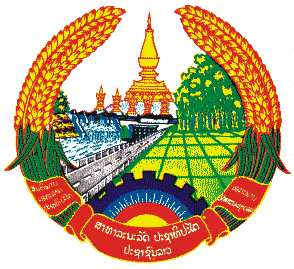 ສາທາລະນະລັດ ປະຊາທິປະໄຕ ປະຊາຊົນລາວສັນຕິພາບ ເອກະລາດ ປະຊາທິປະໄຕ ເອກະພາບ ວັດທະນະຖາວອນ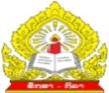 ເມືອງລະມາມຫ້ອງການສຶກສາ-ກິລາເມືອງໂຮງຮຽນປະຖົມສົມບູນບ້ານວັດຫຼວງໜັງສືສະເໜີ             ຮຽນ: ທ່ານຜູ້ອໍານວຍການໂຮງຮຽນປະຖົມສົມບູນບ້ານວັດຫຼວງ ທີ່ເຄົາລົບ ແລະ ນັບຖື             ເລື່ອງ: ການດໍາເນີນການເຮັດການວິໄຈ ໃນຫ້ອງຮຽນຢູ່ຊັ້ນ ປໍ 5 ທີ່ໂຮງຮຽນປະຖົມ                      ສົມບູນບ້ານວັດຫຼວງ.- ອີງຕາມ ການຕົກລົງເຫັນດີ ຂອງຜູ້ອໍານວຍການວິທະຍາໄລຄູສາລະວັນ ຄັ້ງວັນທີ..................... ກ່ຽວກັບວຽກງານວິໄຈໃນຫ້ອງຮຽນ.     ວຽກງານວິໄຈ ແມ່ນວຽກງານໜຶ່ງທີ່ສໍາຄັນໃນການພັດທະນາການສອນຂອງຄູ ໃຫ້ມີຄຸນະພາບ ສະນັ້ນ, ຂ້າພະເຈົ້າຊື່: ນາງ ຈັນຈິນາ ສິດທິໄຊ ຮຽນລະບົບຕໍ່ເນື່ອງພັກແລ້ງ 11+2+4 ສາຍປະຖົມ ສົກຮຽນ 2022-2023  ຂໍຮຽນສະເໜີມາຍັງທ່ານຜູ້ອໍານວຍການໂຮງຮຽນ ເພື່ອອໍານວຍຄວາມສະດວກໃຫ້ແກ່ຂ້າພະເຈົ້າ ເພື່ອຊອກຂໍ້ມູນຕ່າງໆ ໃນການເຮັດການວິໄຈ ໃນຫ້ອງຮຽນໃຫ້ມີຄວາມສໍາເລັດດ້ວຍດີ.      ຫວັງວ່າ: ທ່ານຄົງພິຈາລະນາ ຄົ້ນຄວ້າ ແລະ ແກ້ໄຂຕາມທາງຄວນດ້ວຍ                ( ຮຽນດ້ວຍຄວາມເຄົາລົບ ແລະ ນັບຖືເປັນຢ່າງສູງ ) ວັນທີ.............................                                            ທີ່.............., ວັນທີ......................    ຜູ້ອໍານວຍການໂຮງຮຽນ                                                             ຜູ້ເຮັດການວິໄຈພາກເພີ່ມເຕີມ ຂ                                    -  ບົດສອນ        -  ບົດທົດສອບຍ່ອຍ                 -  ບົດທົດສອບວັດຜົນສໍາເລັດບົດສອນ ຄະນິດສາດ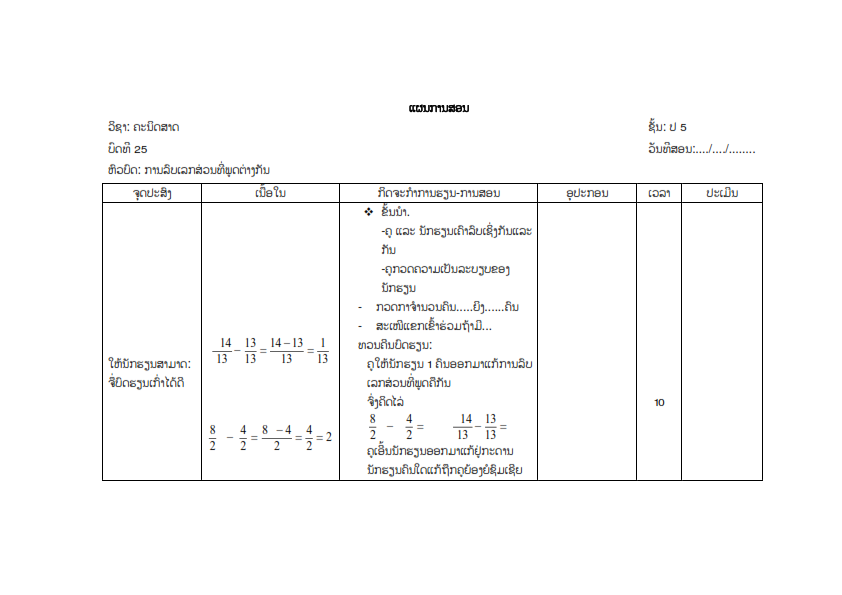 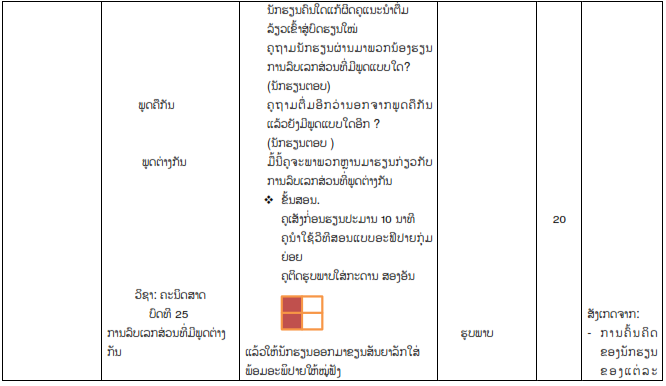 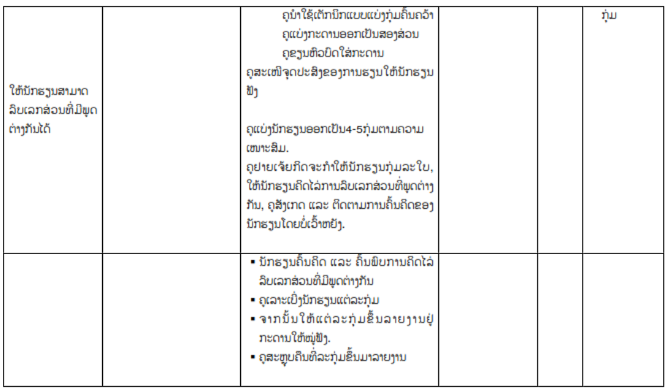 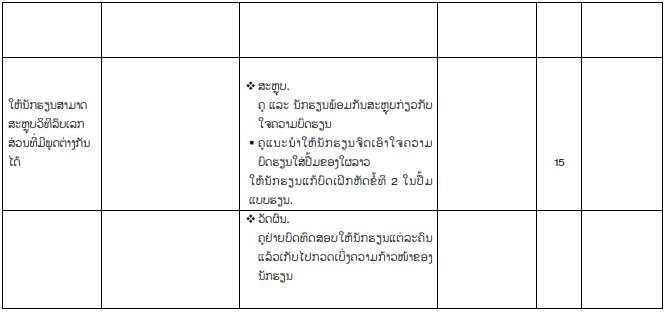 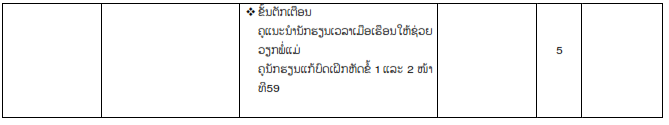 ວັນທີ...............                            ວັນທີ...............                               ວັນທີ.................ຜູ້ອໍານວຍການໂຮງຮຽນ                        ວິຊາການໂຮງຮຽນ                                 ຄູປະຈໍາຫ້ອງ                                                 ບົດທົດສອບຍ່ອຍ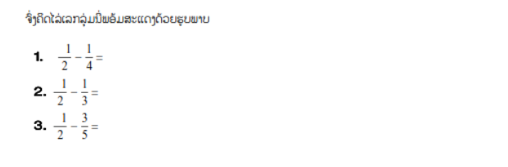 ບົດທົດສອບວັດຜົນສໍາເລັດ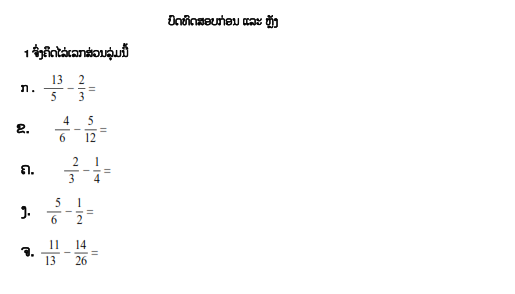 ພາກເພີ່ມເຕີມ ຄແບບສອບຖາມແບບສອບຖາມຄວາມເພີ່ງພໍໃຈຂອງນັກຮຽນຕໍ່ການສອນຂອງຄູ    ກະລຸນາໃສ່ເຄື່ອງໝາຍ (√ ) ລົງໃສ່ບ່ອນຕໍ່ໜ້າຂໍ້ຄວາມວ່າເໝາະສົມກັບຄວາມເປັນຈິງຂອງຕົນເອງສະຖານະພາບຂອງຜູ້ຕອບ:  ນັກຮຽນ ພາກສ່ວນທີ 2 : ຂໍ້ມູນກ່ຽວກັບຄວາມເພີ່ງພໍໃຈການຮຽນ-ການສອນ ວິຊາ: ຄະນິດສາດແຕ່ລະຂໍ້ທີ່ທ່ານມີຄວາມຄິດເຫັນ ວ່າຖືກຕ້ອງກັບຄວາມເປັນຈິງໃນລະດັບໃດຄື :ຄະແນນ 5 ໝາຍເຖິງ ຫຼາຍທີ່ສຸດຄະແນນ 4 ໝາຍເຖິງ ຫຼາຍຄະແນນ 3 ໝາຍເຖິງ ປານກາງຄະແນນ 2 ໝາຍເຖິງ ໜ້ອຍຄະແນນ 1 ໝາຍເຖິງ ໜ້ອຍທີ່ສຸດຈົ່ງໝາຍ √ ໃສ່ຄະແນນ ( 1-5) ທີ່ເຫັນວ່າຖືກຕ້ອງທີ່ສຸດສໍາລັບຕົນເອງພາກເພີ່ມເຕີມ ງຮູບພາບຮູບພາບ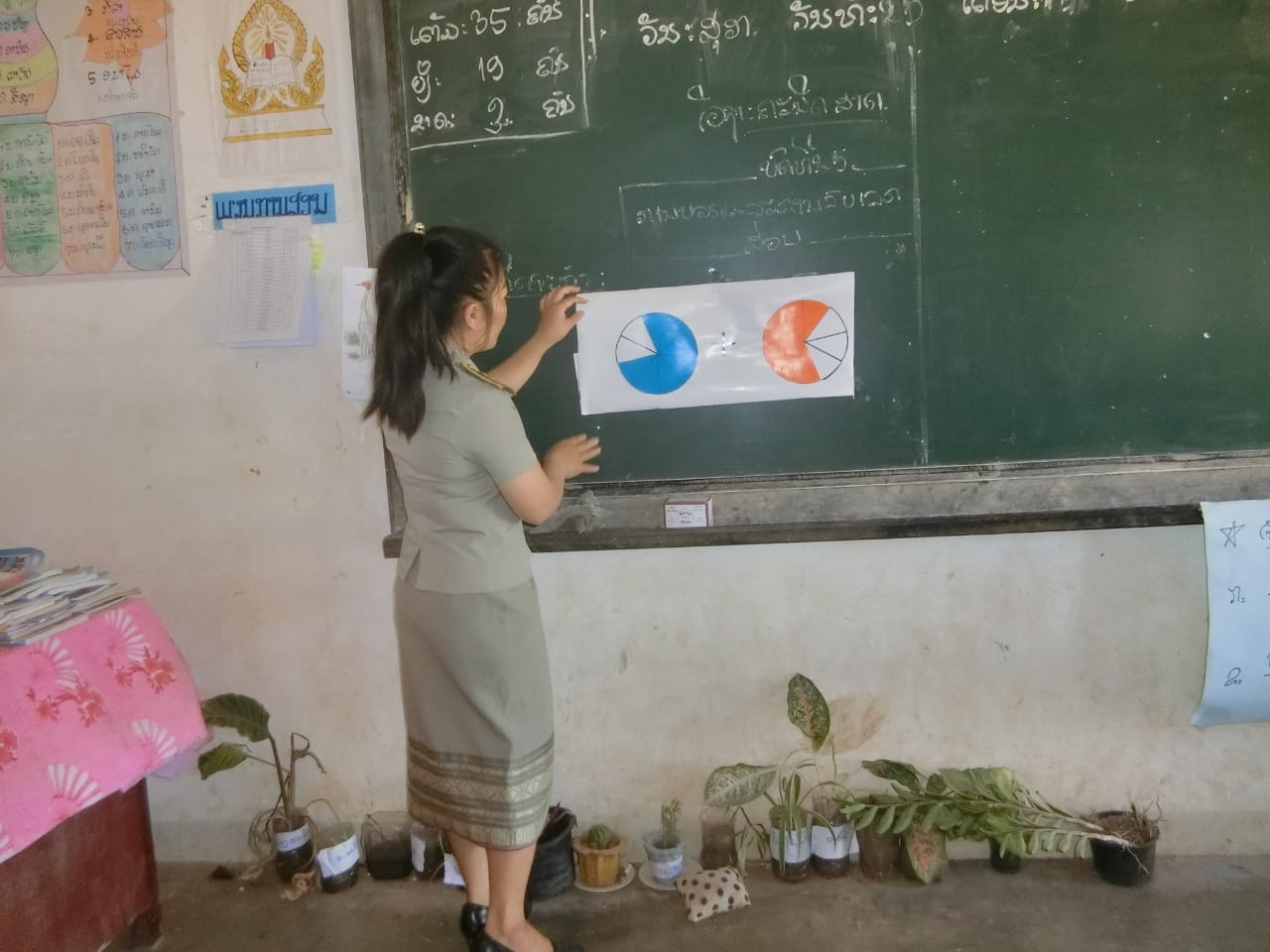 ຄູພວມດໍາເນີນກິດຈະກໍາ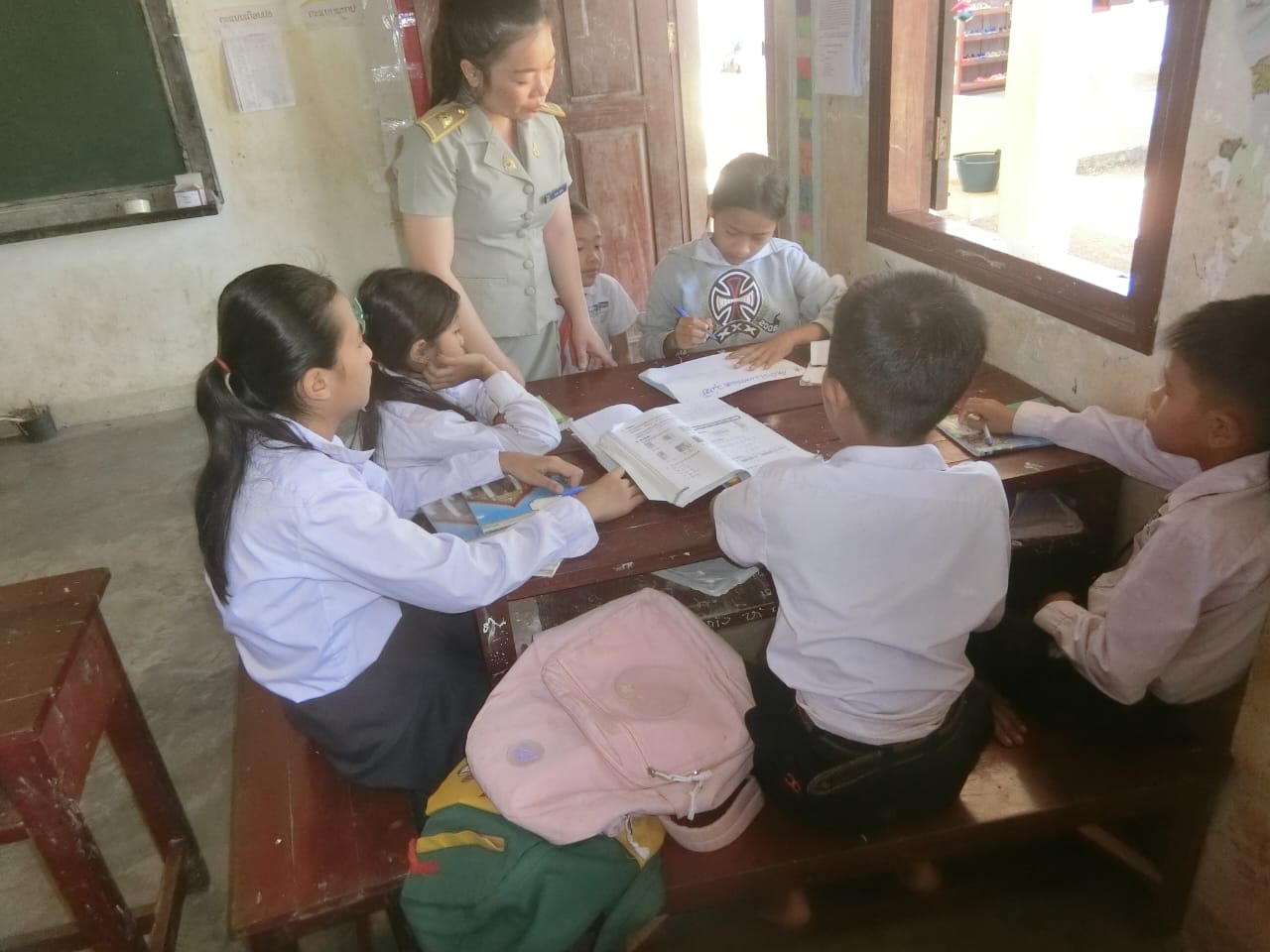 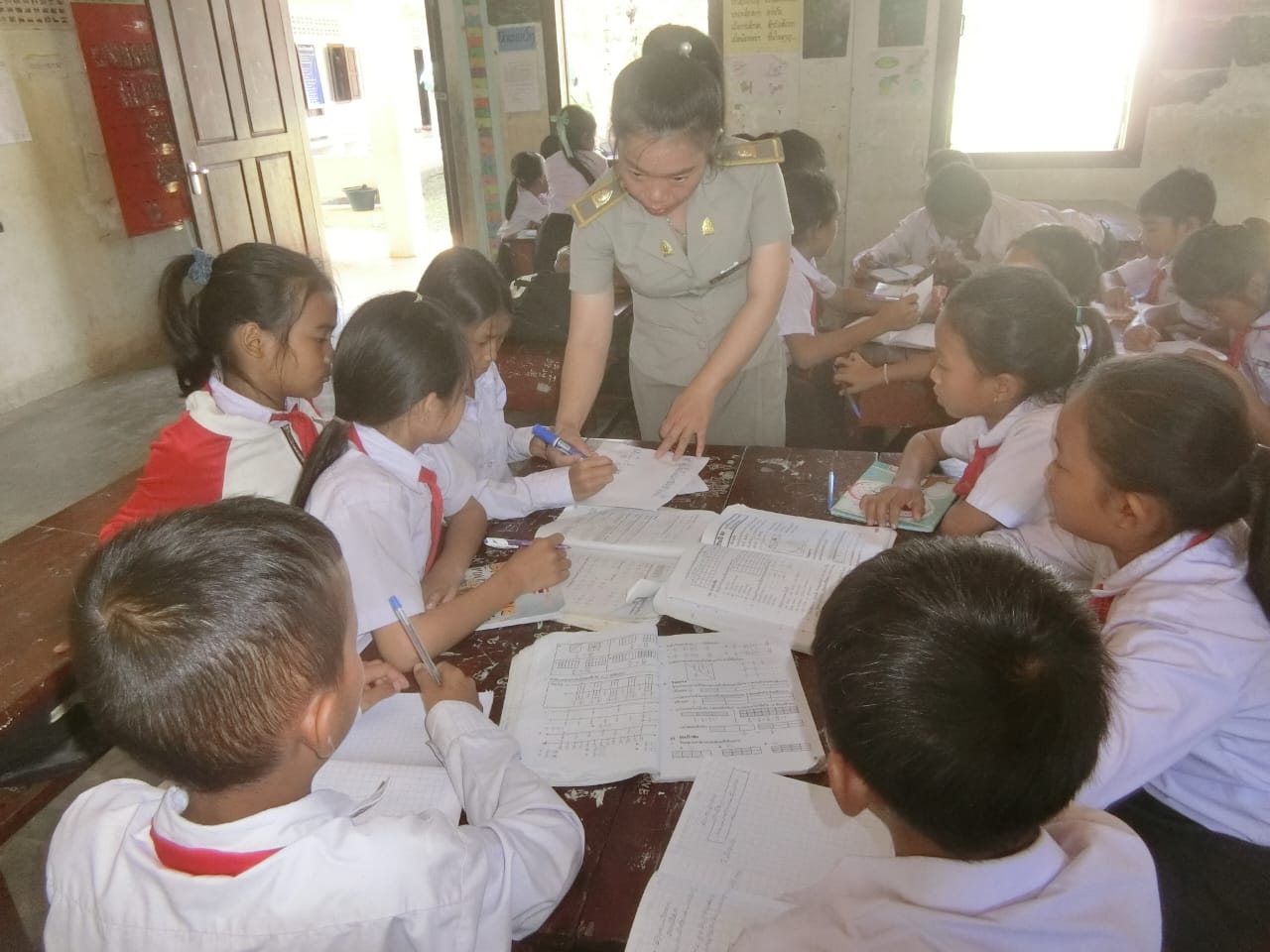 ຄູພວມແນະນໍາກິດຈະກໍາໃຫ້ນັກຮຽນກຸ່ມເປົ້າໝາຍຮູບພາບ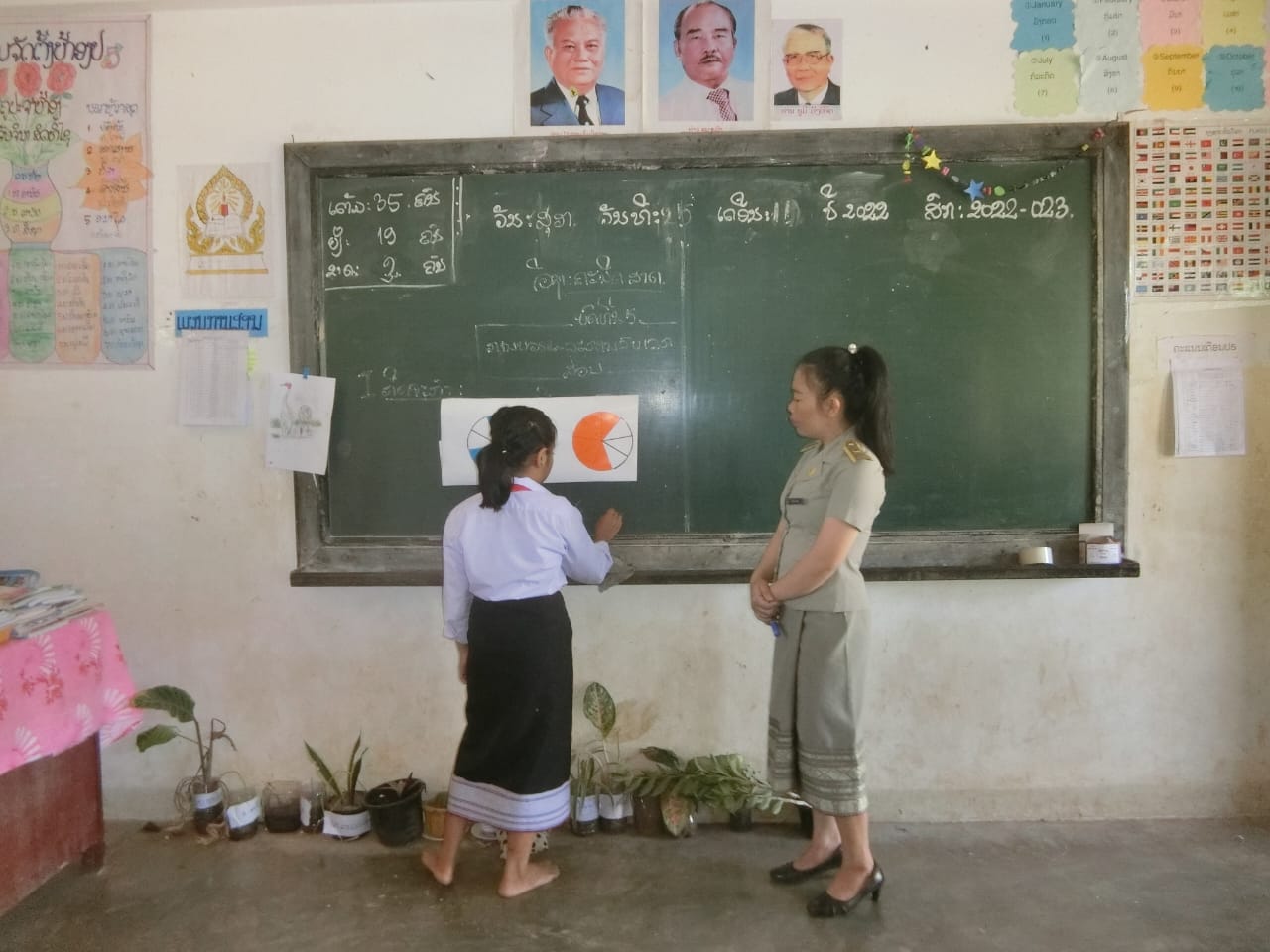 ຄູແນະນໍານັກຮຽນອອກມາແກ້ເລກສ່ວນຢູ່ກະດານ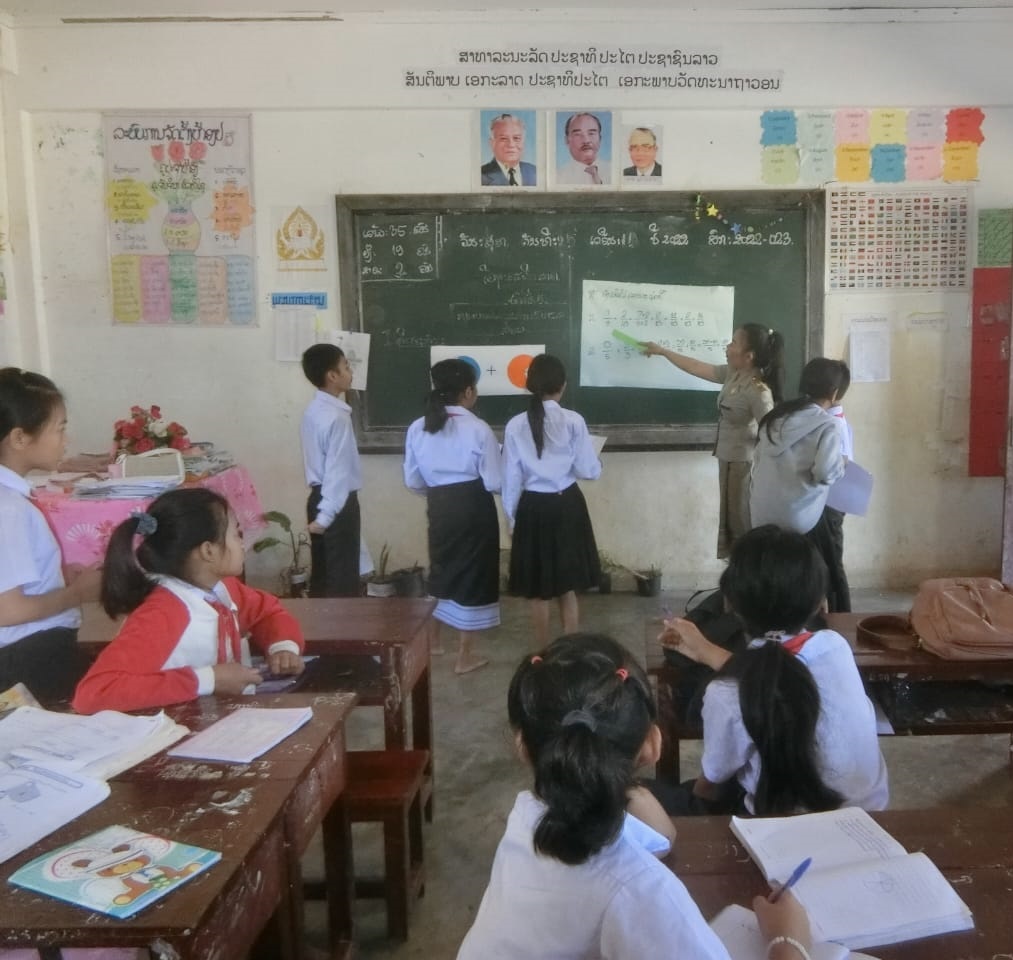 ຄູພວມດໍາເນີນການລົບເລກສ່ວນໃຫ່ນັກຮຽນເບິ່ງຮູບພາບ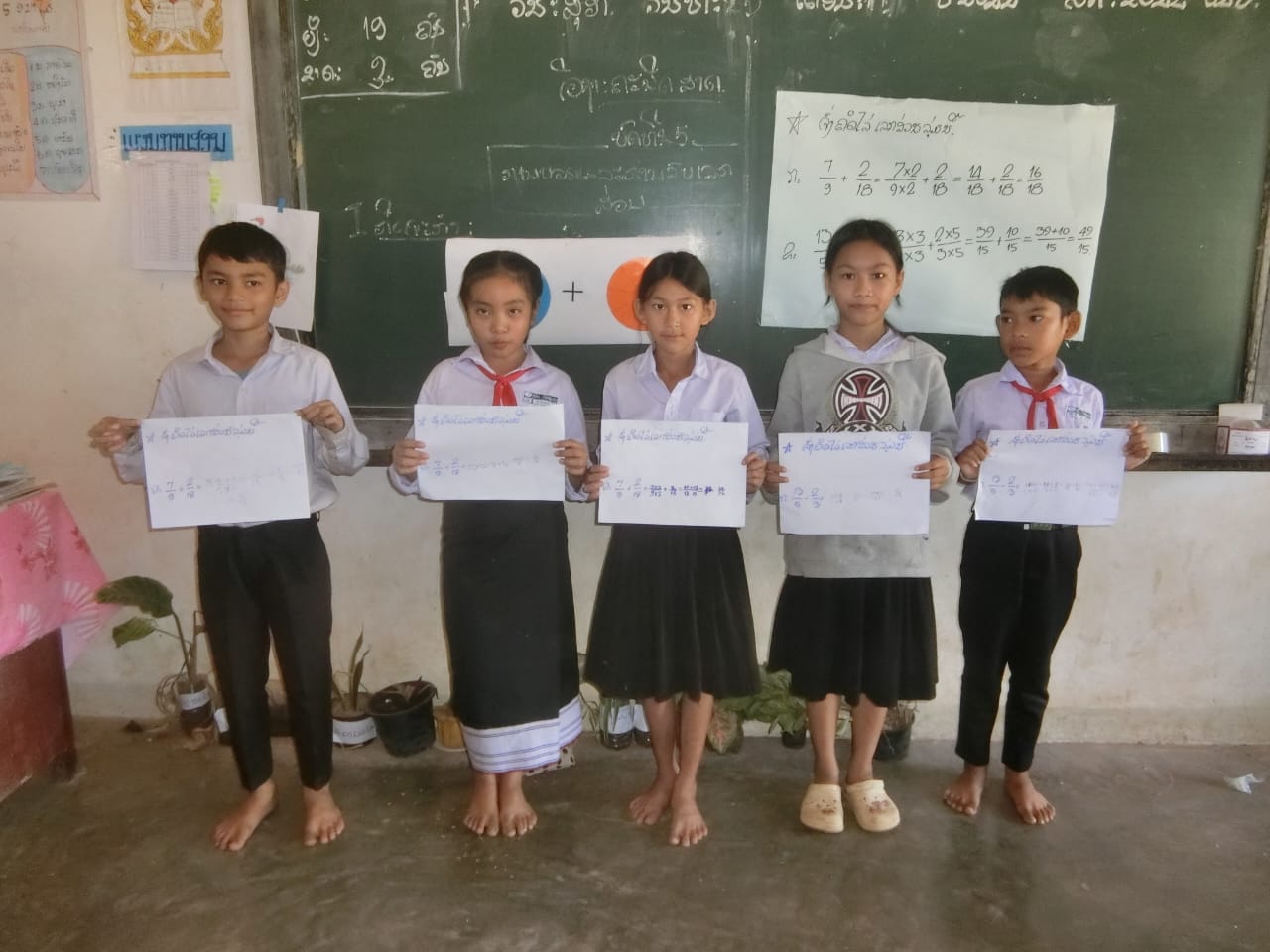 ຄູສະຫຼຸບກິດຈະກໍາກຸ່ມເປົ້າໝາຍພາກເພີ່ມເຕີມ ຈປະຫວັດ                                           ປະຫວັດຜູ້ວິໄຈ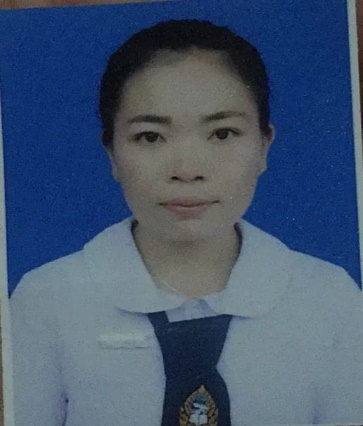                                           ຊື່ ແລະ ນາມສະກຸນ ນາງຈັນຈິນາ ສິດທິໄຊ                                               ວັນ, ເດືອນ, ປີເກີດ: 28/12/1991                                               ບ້ານເກີດ: ໂຂງຫາດງິ້ວ ເມືອງໂຂງ ແຂວງຈໍາປາສັກ                                               ບ້ານຢູ່ປະຈຸບັນ : ໂພນຄໍາ ເມືອງລະມາ ແຂວງເຊກອງ                                               ເບີໂທ: 020 95393345             ອາຊີບ: ພະນັກງານ             ສາຍຮຽນ: ປະຖົມຕໍ່ເນື່ອງ                                         ປະຫວັດການສຶກສາ   ສົກຮຽນ  1998 – 2002 ໄດ້ສຶກສາຢູ່ທີ່່ໂຮງຮຽນ ປະຖົມບ້ານຫົວໂຂງ ເມືອງໂຂງ ແຂວງຈໍາປາສັກ   ສົກຮຽນ  2003 – 2009  ໄດ້ສຶກສາຢູ່ທີ່ໂຮງຮຽນ ມ.ສ ຫົວໂຂງ ເມືອງໂຂງ ແຂວງຈໍາປາສັກ        ສົກຮຽນ  2010 – 2011  ໄດ້ສຶກສາຢູ່ທີ່ວິທະຍາໄລຄູປາກເຊ   ສົກຮຽນ 2019  ຮອດປະຈຸບັນ ສຶກສາທີ່ວິທະຍາໄລຄູສາລະວັນ ສາຍຮຽນ 11+2+4 ກຸ່ມPre-testTreatmentPost-test ທົດລອງT1XT2ນັກຮຽນຄົນທີ               ຄະແນນທົດສອບຍ່ອຍ  (ກ່ອນຮຽນ)                   ຄະແນນທົດສອບຍ່ອຍ  (ກ່ອນຮຽນ)                   ຄະແນນທົດສອບຍ່ອຍ  (ກ່ອນຮຽນ)                   ຄະແນນທົດສອບຍ່ອຍ  (ກ່ອນຮຽນ)                   ຄະແນນທົດສອບຍ່ອຍ  (ກ່ອນຮຽນ)    ຄະແນນລວມ ( 20 )ຄະແນນລວມ ( 20 )ນັກຮຽນຄົນທີຄັ້ງທີ 1(4)ຄັ້ງທີ 2 (4)ຄັ້ງທີ 3(4)ຄັ້ງທີ 4(4)ຄັ້ງທີ 5 (4)ຄະແນນລວມ ( 20 )ຄະແນນລວມ ( 20 )14444420202333441717334444191943444418185434441818ລວມ15181920209292ສະເລ່ຍ 3.003.603.804.004.0018.4018.4075.0090.0095.00100.00100.00100.0092.00ນັກຮຽນຄົນທີຄະແນນຫຼັງຮຽນ(P2)ນັກຮຽນຄົນທີຄະແນນຫຼັງຮຽນ(P2)110293941058ລວມ  46ສະເລ່ຍ 9.2092.00ປະສິດທິພາບຂອງບົດສອນຄະແນນເຕັມປະສິດທິພາບຂອງຂະບວນການຮຽນ                   ( )2018.4092.00ປະສິດທິພາບຂອງຜົນການຮຽນ                   ( )109.2092.00ຄະແນນຄົນທີຄະແນນກ່ອນຮຽນ (10)(P1)ຄະແນນຫຼັງຮຽນ (10)(P2)17102893694910568ລວມ3646ສະເລ່ຍ7.209.20E.I               0.71               0.71ລ/ດເນື້ອໃນຄຳຖາມລະດັບຂອງຄຳຕອບລະດັບຂອງຄຳຕອບລະດັບຂອງຄຳຕອບລະດັບຂອງຄຳຕອບລະດັບຂອງຄຳຕອບລະດັບຂອງຄຳຕອບແປຜົນແປຜົນແປຜົນລ/ດເນື້ອໃນຄຳຖາມ54321SDຄວາມໝາຍ1ຂ້ອຍມີຄວາມມ່ວນຊື່ນໃນການຮຽນຄະນິດສາດໃນຫ້ອງຮຽນ41241165764.800.447ຫຼາຍທີ່​ສຸດ2ຂ້ອຍມັກກິດຈະກໍາທີ່ຄູສອນໃນຫ້ອງ32231075294.600.548ຫຼາຍທີ່ສຸດ3ຂ້ອຍມັກສະແດງຄວາມຄິດເຫັນໃຫ້ໝູ່ຟັງ2322984844.400.548ຫຼາຍ​ທີ່ສຸດ4ຂ້ອຍມັກແກ້ບັນຫາໃນເວລາຮຽນໃນຫ້ອງ2322984844.400.548ຫຼາຍ​ທີ່ສຸດ5ການຄິດເລກເລື້ອຍໆເຮັດໃຫ້ຂ້ອຍຮຽນຮູ້ຄະນິດສາດໄດ້ດີ32231075294.600.548ຫຼາຍ​ທີ່ສຸດລວມ22.802.64 ຄະແນນສະເລ່ຍ4.560.53ຫຼາຍທີ່ສຸດລ/ດລະດັບຄວາມເພີ່ງພໍໃຈລະດັບຄວາມເພີ່ງພໍໃຈລະດັບຄວາມເພີ່ງພໍໃຈລະດັບຄວາມເພີ່ງພໍໃຈລະດັບຄວາມເພີ່ງພໍໃຈໝາຍເຫດລ/ດ54321ໝາຍເຫດ1ຂ້ອຍມີຄວາມມ່ວນຊື່ນໃນການຮຽນຄະນິດສາດໃນຫ້ອງຮຽນ2ຂ້ອຍມັກກິດຈະກຳທີ່ຄູສອນໃນຫ້ອງຮຽນ3ຂ້ອຍມັກສະແດງຄວາມຄິດເຫັນໃຫ້ໝູ່ຟັງ4ຂ້ອຍມັກແກ້ບັນຫາໃນເວລາຮຽນໃນຫ້ອງ5ການຄິດເລກເລື້ອຍໆເຮັດໃຫ້ຂ້ອຍຮຽນຮູ້ຄະນິດສາດໄດ້ດີ